EAST MIDLANDS 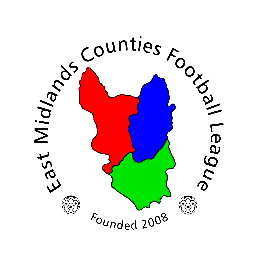 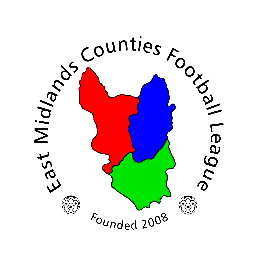 COUNTIES FOOTBALL LEAGUEChairman
David Holland  4 Westwood Drive Gardens, Inkersall, Chesterfield. S43 3DDPhone: 07867 917 788  Email:dhemcl1@gmail.com League SecretaryMark K Senior (2018)18 Browning Road HerringthorpeRotherham S65 2NS Mobile 07961 145 013.  Tel: - 01709 32 68 68Email:   emc.leaguesecretary@gmail.comSeason 2018-19OFFICERS AND COMMITTEE SEASON 2018-19President David JamiesonVice-PresidentsRobin Willis, Steve Broadhurst, Graham Parker Life MembersFrank Harwood and Robert Holmes ChairmanDave Holland, 4 Westwood Drive Gardens, Inkersall, Chesterfield. S43 3DDPhone: 07867 917 788
email: dhemcl1@gmail.com Vice-ChairmanTBCSecretaryMark Kenneth Senior, 18 Browning Road, Herringthorpe, Rotherham. S65 2NSPhone 07961 145 013   01709 326 868E-mail: emc.leaguesecretary@gmail.comFixtures Secretary Dave Holland, 4 Westwood Drive Gardens, Inkersall, Chesterfield. S43 3DD
Phone: 07867 917 788
E-mail: dhemcl1@gmail.comTreasurerRobert Holmes, 9 Copse Close, Hugglescote, Leics. LE67 2GLPhone N/AE-mail: emcfltreasurer@gmail.comPress Officer/Registrations Secretary David Lumley, 8 Pinewood Close, Countesthorpe, LE8 5TSMobile 07802 753 957E-mail: davelumley@sky.comReferee Appointments SecretaryJim Sharp, 2 Kingfisher Close, Scawby Brook, Brigg, Lincs. DN20 9FNPhone: 01652 654 383 Mobile: 07786 116 284E-mail: jimb1358@aol.comReferee Assistants Appointments Secretary Frank Webster, 74 Brackensdale Avenue, Mackworth, Derby, DE22 4AE
Phone: 07710 763 471
email: apsfrank@btinternet.com Grounds OfficerStephen Harris, 6 Pennine Close, Newton, Alfreton. Derbyshire DE55 5UD Mobile: 07505 366 136E-mail: manor2@ntlworld.com Committee MembersChris Kay, 71 College Road, Syston, Leicester. LE7 2AQPhone 0116 260 2866 Mobile 07983 201929E-mail: Chris.kay@thefa.comRobin Bourne, 19 Blandford Road, Chilwell, Nottingham, NG9 4GYPhone: 01159 430 457 Mobile: 07968 962 469E-mail: calamillor1983@gmail.comAdam Newall, 15 Heron Way, Mickleover, Derby. DE3 9XAPhone: 01332 514 658 Mobile: 07522 575233E-mail: adam.newall@hotmail.co.uk IMPORTANT – RESULTS As per League rule All clubs must Report the results of their games and instructed information to the delegated person in the designated manner.The results must be reported of all matches played in the East Midlands Counties Football League, FA Competitions and County FA Competitions EMCFL  utilizes the FA WGS & Full Time System and periodic Instructions will come from the committee re its use CONSTITUTION SEASON 2018-19Premier Division Arnold Town FCAshby Ivanhoe FCBarrow Town FCBelper United FCBorrowash Victoria FCClifton All Whites FCClipstone FCEastwood Community FCGedling MW FCGraham St Prims FCHeanor Town FCIngles FCKimberley MW FCNewark Flowserve FCRadford FCRainworth MW FCSelston FCSherwood Colliery FCTeversal FCWest Bridgford FCROLL OF HONOUR SEASON 2017-18PREMIER LEAGUE WINNERSDUNKIRK FCJENKINS & JENKINS  Season 2017-18 League Challenge Cup Competition Holders – RADFORD FC1st Round - Results
Aylestone Park. 2 - 2 Stapenhill Away win 3 - 5 on Pens
Barrow Town 0 v 2 Dunkirk
Blaby & Whetstone Ath 2 v 1 Belper United
Gedling Miners Welfare 3 v 0 Kimberley Miners Welfare
Graham St Prims 2 v 6 Clifton All Whites (Following investigating, result void, match to be replayed)
Graham St Prims 4 v 6 Clifton All Whites 
Radcliffe Olympic 1 v 2 Borrowash Victoria
2nd Round
Anstey Nomads 3 v 1 Ashby Ivanhoe - P Tues 9th, PJan 18, New Date 23rd Jan (TBP @ P Ashby Ivanhoe 27 Feb, P13 March, @ Anstey 4th April, Sat 19 May @ Anstey 
Stapenhill 4 v 2 Teversal
Blaby & Whetstone Athletic v Clifton All Whites - Away Walkover
Gedling Miners Welfare 2 v 0 Dunkirk
Holbrook Sports 1 v 2 Holwell Sports - P Wedn 13th, P Dec 17, P 10 Jan 18, P 14th Feb. Reversed to Holwell 20 Feb - 
Selston 0 v 1 Birstall United
Borrowash Victoria P v P Arnold Town (Following League Investigation) Away Walkover awarded
West Bridgford 0 v 3 Radford Quarter Final Draw
Holwell Sports 2 v 0 Gedling MW
Arnold Town 2 v 6 Birstall United 13/03 P Reversed to Birstall United 26/04
Anstey Nomads v Stapenhill Tue 22 May
Clifton All Whites 0 V 1 Radford -Tues 20/03/18Semi Final Draw
Birstall Utd 1 v 5 Anstey Nomads Thurs 24 May @ Barrow Town FC
Holwell Sports 0 v 2 Radford Tues 15 May @ Clifton All Whites FCFinal Monday 28 May 2018 KO 7.45pm 
Anstey Nomads 0 Vs 6 Radford @ Eastwood CFC Groundthis competition is sponsored by Jenkins & Jenkins to whom the Management Committee of the East Midlands Counties Football League are most grateful. Supporters of the League are asked to patronise our sponsors wherever possible in return for their generous support of our competitionTEAM DETAILS 2018-19Arnold Town FC – County Association:  Nottinghamshire                               SECRETARY: Steve Holland Phone: 01159261550. Work: tbc Mobile: tbc. Email: Sharon.holland@btinternet.comGROUND: Eagle Valley, Oxton Road, Arnold, Nottingham NG5 8PS Tel: 0115 965 6000LOCATION: From South: From Nottingham, take the A60 Mansfield road. At the first traffic island half a mile north of Arnold, join the A614 towards Doncaster. After 200 yards, go through traffic lights and, after 300 yards, take the next turn right. The ground entrance is 200 yards on the right.
From North: A614 towards Nottingham. As you approach the first set of traffic lights, turn left 300 yards before the lights. The ground entrance is 200 yards on the right.
From M1: Leave at Junction 27. Head towards Hucknall/Nottingham. After one mile, turn right at the first set of traffic lights. One mile, turn first left at island and stay on this road for two miles until junction with A60. Turn right and, at the next island, turn left onto the A614 towards Doncaster. After 200 yards, go through traffic lights and, after 300 yards, take the next right turn. The ground entrance is 200 yards on the right.COLOURS: Shirts: Maroon	Shorts:	 Maroon	Socks: MaroonAlternate: Shirts: Yellow	Shorts:	 Blue 		Socks: YellowAshby Ivanhoe FC – County Association: Leicestershire                                  SECRETARY: Charlie Tissington Phone: 01530 416253. Work: tbc Mobile: 07966293355Email: ctissington1962@btinternet.comGROUND: NFU Sports Ground, Lower Packington Road, Ashby LE65 1TS	Tel: As SecretaryLOCATION: From A42 Junction 12 follow signs for Ashby, pass Golf Club on the left, then pass car wash garage on right and take second right onto Avenue Road. Turn right at end of road onto Lower Packington Road, follow round bends and ground on right.COLOURS: Shirts: Blue		Shorts:	 Blue		Socks: RedAlternate: Shirts: Red		Shorts:	 Red 		Socks: BlueBARROW TOWN FC – County Association: Leicestershire                                 SECRETARY: Gillian Bland   Phone: 01509412244. Work: tbc Mobile: 07904289690Email: gill.bland262@gmail.comGROUND: Riverside Park, Barrow Road, Quorn, Leics. LE12 8XJ  Phone . 01509260650LOCATION: Leave A6 south of Loughborough near Quorn.  From A6 take Barrow/Quorn exit and follow signs to Barrow. Ground 400 metres on right.From Nottingham: Take A60 and as you exit Hoton village follow signs for Prestwold and Barrow. On reaching Barrow go through village to roundabout at end of main street, turn right down the hill and over river. Ground on left.Colours: Shirts: Red/Black		  Shorts:  Black	  Socks: RedAlternate: Shirts: Navy Blue               Shorts:  Blue		  Socks: BlueBELPER UNITED – County Association: DerbyshireSECRETARY: Colin Davies, Phone: TBA. Work: 01773606111 Mobile: 07729 967 395. Email: colin@tws-ltd.co.uk GROUND: Marstans Stadium (Ground share with Belper Town), Bridge St, Belper, Derbyshire, DE56 1BA. Tel: 01773 825 549LOCATION: From M1 north; Exit Junction 28 onto A38 towards Derby. Turn off at the A610 (signposted Ripley/Nottingham and take the 4th exit at the roundabout towards Ambergate. At the junction with the A6 (Hunt Arms Hotel) turn left to Belper. The football ground is located on the right hand side just past the first set of traffic lights. Access to the ground is via the lane at the side of the church.From the south; follow the A6 north from Derby towards Matlock. Follow the A6 through Belper until it meets with the junction with A517 at Belper Triangle. The ground is on the left hand side just before the traffic lights at the junction. Access to the ground is via the lane at the side of the church.Colours:    Shirts: Green		Shorts:	 Black		Socks: GreenAlternate: Shirts: Blue          	            Shorts:	 Blue		Socks: BlueBORROWASH VICTORIA – County Association: DerbyshireSECRETARY: Mel Williams. Mobile: 07905440587 Phone: 01159174079 Email: melvyn.williams@ntlworld.com GROUND:  Asterdale Sports Ground, Borrowash Road, Spondon, Derby DE21 7PH   Phone: 07726983957LOCATION: M1 junction 25 towards  on A52, take the 3rd turning on the left (directly under pedestrian bridge) . Go past golf driving range on left, approximately 400 yards further turn left into Asterdale Sports GroundColours:     Shirts: Red/White Stripes Shorts: Black		Socks: BlackAlternate:  Shirts: Sky Blue		  Shorts: Blue 		Socks: BlueCLIFTON ALL WHITES– County Association: NottinghamshireSECRETARY: Dave Wigley, Phone: 07775 615 237. Email: d.wigley@ntlworld.comGROUND:  245 Green Lane, Clifton, Nottingham NG11 9AZ Phone:  tbcLOCATION: From Jun 24 of M1 head north east along A453 for about 6.5 miles. At Roundabout go straight on for approx. 400 yards then turn right into Green Lane. Go straight on over next 2 roundabouts. Ground just past the second roundabout on left.COLOURS:         All white.	ALTERNATE: All Royal Blue CLIPSTONE FC– County Association: NottinghamshireSECRETARY: Malc Holmes, Mobile: 07792113376 Phone: tbc. Email: malcholmes@hotmail.comGROUND:  Lido Ground, Clipstone Road East. Clipstone, Mansfield, NG21 9AB   Phone:  01773432414LOCATION: M1 take …Mansfield A617 at Mansfield ring road under a footbridge take next left A6191 about half a mile turn left B6030 about 3 miles over a roundabout ground is on your leftColours:     Shirts: Black/White Stripes	 Shorts: Black	Socks: BlackAlternate:  All Cyan Blue EASTWOOD COMMUNITY FC– County Association: NottinghamshireSECRETARY: Mark Towlson, Mobile: 07851227053 Phone: tbc. Email: tols1385@hotmail.co.ukGROUND:  Play Soccer USA 3G Arena, Chewton Street, Eastwood, Nottingham, HG16 3HB   Phone:  01773432414LOCATION: From j26 M1 take A610 towards Matlock/ Ilkeston then take first exit towards Matlock / Ilkeston, then take B610 Nottingham Road for approx. 1 Mile then turn left in to Chewton Street the entrance to the club is on the right hand side.Colours:     Shirts: Red		 Shorts: Black		Socks: RedAlternate:  Shirts: White		 Shorts: Black 		Socks: WhiteGEDLING MW FC   – County Association: NottinghamshireSECRETARY: Norman Hay Phone: 011159266300, Mobile: tbc. Email: norman.hay@virginmedia.comGROUND:  Plains Sports & Social Club, Plains Road, Mapperley, Nottingham, NG3 5RH   Phone:  01159266300LOCATION: Situated on the B684 in Mapperley, From Nottingham the ground is approached via Woodborough Road, From the North via the A614 and by lime lane Junction to plains road.Colours:     Shirts: Yellow		 Shorts: Blue		Socks: YellowAlternate:  Shirts: Red		 Shorts: Red 		Socks: RedGRAHAM STREET PRIMS FC – County Association: Derbyshire SECRETARY: Peter Davis Phone: 01322 332 092, Mobile: 07902 403 074. Email: j.davis16@sky.comGROUND: The Raygar Arena, Asterdale Sports ground, Borrowash Rd, Spondon, Derby DE 21 7PHLOCATION: M1 junction 25 towards  on A52, take the 3rd turning on the left (directly under pedestrian bridge)  Go past golf driving range on left, approximately 400 yards further turn left into Asterdale Sports GroundColours:     Shirts: Yellow		 Shorts: Blue		Socks: YellowAlternate:  Shirts: Red		 Shorts: Red 		Socks: RedHEANOR TOWN FC – County Association: Derbyshire SECRETARY: Amanda Jones. Home: 01773 711 210. Mobile: 07581 015 868. Email: Amanda.Jones10@live.co.ukGROUND: The Town Ground, Mayfield Ave, Heanor, DE75 7EN. Phone: tbcLOCATION: From M1 junction 26. Take A610 Ripley on to A608 Heanor via Langley Mill. Enter Heanor via a long hill at traffic lights. Take the left hand lane, first right, second left ground on left hand side. From  take the A608 to Heanor. At Tesco store (on left) turn right up to Market Square. Turn right at far end of market first right, first left, ground on left hand side.Colours:     Shirts: White		 Shorts: Black		Socks: BlackAlternate:  Shirts: Red		 Shorts: Red 		Socks: RedINGLES FC – County Association: LeicestershireSECRETARY: Michael Lowes. Home: 01509552632. Mobile: 07703730872. Email: mslowes@hotmail.co.uk GROUND: The Dovecote Stadium, Butthole Lane, Shepshed, Leicestershire, LE12 9BN. Phone: 01509650992LOCATION: Exit M1 at Junction 23 turn left into Shepshed, at traffic lights turn right onto Leicester Road carry onto end of road then at roundabout second exit onto forest street follow road to end onto Lough borough Road then 50 yards down road turn right onto Butthole LaneColours:     Shirts: Red/White Stripes. Shorts: Red		Socks: RedAlternate:  Shirts: Yellow		   Shorts: Black	Socks: YellowKIMBERLEY MW FC – County Association: NottinghamshireSECRETARY: John Beeston. Home: 01159382110. Mobile: 07803267825. Email: johnbeeston1775@sky.com GROUND: The Stag Ground, Nottingham Road, Kimberley, Nottingham, NG16 2NB. Phone: as SecretaryLOCATION: Exit M1 at Junction 26 at the first island follow signs for the A610 to Nottingham, as you approach a 2nd Roundabout keep to the nearside lane and turn left following signs B600 to Kimberley, continue along this road for approx. 2 miles and when you come to the Stag public house on your Right, continue down the hill for 200 yards and turn right into a narrow entrance between the HAMA medical centre and Roots Emporium.Colours:     Shirts: Red/Black	   Shorts: White	Socks: WhiteAlternate:  Shirts: Blue		   Shorts: Blue   	Socks: BlueNEWARK FLOWSERVE FC – County Association: NottinghamshireSECRETARY: Zoe Murr. Phone: tbc Mobile: 07885364425.  Email: zoe@flowserveclub.co.ukGROUND: Hawton Lane, Balderton, NG24 3BU. Phone: tbcLOCATION: take the A46 to Newark, take the 3rd exit onto Farndon Road (by the Lord Ted) by the spring House pub take the right turn onto Boundary Road, at the roundabout take the 2nd exit, at next roundabout take 2nd exit onto Bowbridge Road, follow to traffic lights then take first left onto Hawton Lane, go over the Bridge and immediately take first right into the drive of Flowserve Please park in the bottom car park. NOTE No Dogs Allowed.Colours:     Shirts: Orange        	   Shorts: Black 	Socks: OrangeAlternate:  Shirts: Red 		   Shorts: Black   	Socks: BlackRADFORD FC – County Association: Nottinghamshire. SECRETARY: John Holt. Phone: 01159 7848 97 Mobile: 07508 384 276.  Email: vote4holt@hotmail.co.ukGROUND: Selhurst St, Off Radford Rd, Nottingham NG7 5AN. Phone: 0115 9423 250LOCATION: From M1 junction 26, follow A610 to Nottingham City Centre until ring road (A6514), turn left on ring road and then turn immediate right into , go to top of street past tram depot, follow tram line towards . At traffic lights turn right into  go to 4th turning (Selhurst St) ground immediately on right.From the north via  to ring road (sign posted A52 Derby). Follow ring road going straight on through 2 roundabouts then through traffic light X roads then immediate left (McDonalds on corner) onto  Follow Radford Rd to tram lines and then follow tramlines for 4th turning to right (Selhurst St). Ground immediately on right.Colours:     Shirts: Claret        	   Shorts: Claret	Socks: ClaretAlternate:  Shirts: Yellow 		   Shorts: Green   	Socks: YellowRAINWORTH MW FC – County Association: Nottinghamshire. SECRETARY: Leslie Lee, Phone: 01623 490053. Mobile:07889561787. Email: leslie.lee7@ntlworld.comGROUND: Welfare Ground, Kirklington Rd, Rainworth, Mansfield, NG21 0JY. Phone: 01623 792495LOCATION: M1 (junction 27) turn right off slip road A608 follow for approx. 2.1/2 miles, at traffic lights turn left onto A611 follow road for approx.; 7 miles at Junction with A60 traffic lights turn right after ½ mile turn left onto A617.follow road for approx. 2 miles turn right at roundabout 3rd exit onto Southwell Road East (B6020) turn left at lights after approx. 2 miles (Coop Supermarket), Ground is approximately 400 metres on leftA614 turn left on roundabout (1st exit) A617 follow for approx. 2 miles turn left (1st exit) Rainworth Village B6020 and right at next mini roundabout. Follow road for approx. 2 miles’ ground is on right.Colours:     Shirts: Navy Blue        	   Shorts: Navy Blue	Socks: Navy BlueAlternate:  Shirts: Yellow 		   Shorts: Yellow   	Socks: YellowSELSTON FC – County Association:  NottinghamshireSECRETARY: Nicola Johnson, Phone: tbc. Mobile:07532183393. Email: Nicola.johnson80@ntlworld.comGROUND: The Parish Ground, Mansfield Road Selston, Nottinghamshire NG16 6EE. Phone tbcLOCATION: M1, J27, take the exit signposted A608 Heanor, travel one mile into Underwood and take the first main right turn, go to the T junction and turn right. Follow the B600 Alfreton-Selston. Travel 1.5 miles into Selston, at the petrol station into Mansfield Road. Go around the bend. Ground second entrance on your LEFTColours:     Shirts: Royal Blue/Black Stripes      Shorts: Black 	Socks: BlackAlternate:  Shirts: Yellow 		                   Shorts: Yellow     Socks: YellowSHERWOOD COLLIERY FC County Association: NottinghamshireSECRETARY: Phil Kirkland    Home:  01623 656588 Mobile: 07813718302   Email: kirkland9294@gmail.comGROUND: Debdale Park, Debdale Lane, Mansfield Woodhouse, MANSFIELD, Notts, NG19 7NS. Phone: 01623 631747LOCATION:  Debdale Park is located adjacent to Mansfield Woodhouse train station, turn off Debdale Lane onto Sidings Road and then left onto Mallard Court, follow the road round to the clubhouse and ground.Colours:     Shirts: Blue/Black Stripes        	   Shorts: Black	Socks: BlueAlternate:  Shirts: Red/White Stripes	   Shorts: Blue   	Socks: RedTEVERSAL FC – County Association: Nottinghamshire.SECRETARY: Kevin Newton. Phone: 01623 461 145. Mobile: 07711 358 060. Email: Kevin.newton@teversalfc.co.ukGROUND: Teversal Grange Sports & Social Complex, Carnarvon St, Teversal, NG17 3HJ. Phone: 01623554924 LOCATION: From the north. M1 Junction 29 take A6175 to Heath and Holmewood. Travel through Holmewood and at roundabout take B6039 to Hardstaff and Tibshelf. At the T junction turn onto B6014 crossing over Motorway into Teversal. Follow road passing Carnarvon Arms pub and under bridge, take second left onto Coppywood Close, travel to the top and follow the road with the ground at the top.From South. M1 junction 28 take the A38 towards . Keep going until you come to major junction (King Miller and McDonalds on your left). Go straight on along A6075 towards Mansfield Woodhouse, at the next set of traffic lights turn left onto the B6014 to Stanton Hill. At roundabout with Co-op on your left continue on towards Tibshelf. take second right onto Copywood Close, travel to the top and follow the road with the ground at the top.Colours:     Shirts: Red		   Shorts: Black	Socks: BlackAlternate:  Shirts: Blue/White	   Shorts: Blue   	Socks: BlueWEST BRIDGFORD FC – County Association: Nottinghamshire.SECRETARY: Adrian Clark. Phone: 01159810089. Mobile: 07791633221. Email: adrianclark@btinternet.comGROUND:  Regatta Way Sports Club, Regatta Way, Gamston, Nottingham, NG2 5AT. Phone: tbcLOCATION: From Nottingham take A6011, Radcliffe Road. At the traffic lights signposted to Holme Pierrepoint Water Sports Centre turn left down Regatta Way. Ground 400m on right.From the Nottingham ring road follow signs to Bingham on the A52 and turn left into Nottingham on the A6011 following signs to Holme Pierrepoint Water Sports Centre turning right off the A6011 after ¼ mile. NO DOGS ALLOWED AT REGATTA WAY SPORTS CLUB Colours:     Shirts: Black/Red Stripes    Shorts: Black	Socks: BlackAlternate:  Shirts: Royal Blue	     Shorts: Blue   	Socks: Blue Rules 2018-19STANDARDISED RULESThese Rules have been compiled by the Sanctions and Registrations Committee of the Football Association for the mandatory use of all sanctioned Competitions at Steps 1 to 6 inclusive of the National League System.It should be noted that where the Rules have been printed in [] they are optional and where a gap has been left the appropriate word, figure or amount needs to be inserted.Whilst additions may be allowed to the Standardised Rules these must first be approved by The Football Association.1.		DEFINITIONS1.1		In these Rules:“Affiliated Association” means an Association accorded the status of an affiliated Association under the Rules of The FA.“AGM” shall mean the annual general meeting held in accordance with the Articles of the Competition.“Appointing Authority” means [The FA] [the Competition].“Articles” means the Articles of Association of the Company and reference to a number of following the word “Article” is a reference to an Article so numbered in the “Articles”.“Board” means the Board of Directors of the Company appointed in accordance with the Articles or, in the case of a Competition which is an unincorporated association, the management committee elected to manage the running of the Competition. “Board Directive” means an order or instruction issued by the Board.“Bond” means a sum of money deposited with the Competition as part of the requirements of membership of the Competition.“Club” means a Club for the time being in membership of the Company (including a Club which has had a transfer of membership approved under Rule 2.9 below).“Commercial Agreements” means all or any Agreement or Agreements with any third party including but not limited to broadcasting, media, sponsorship, marketing, merchandising, licensing and advertising, for the general promotion of each or any of the Clubs in the Competition and the Company, and which have the object of promoting the welfare and general commercial interest and increasing the financial resources of each of the Clubs, the Company and the Competition.“Company” means The [ East Midlands Counties Football League] Limited, company registration number [ Sanction T-TFA0119 National ID 13367] which administers the Competition and shall, where the Competition is an unincorporated entity, include that entity.[“Company Secretary” means the person appointed by the Board and registered at Companies House as the Company Secretary of the Company].“Competition” means The East Midlands Counties Football League.“Competition Match” means any match played or to be played under the jurisdiction of the Company.“Competition Office” means the registered Offices or addresses where League business is transacted. “Competition Secretary” means such person or persons appointed or elected to carry out the administration of the Competition.“Contract Player” means any Player (other than a Player on a Scholarship) who is eligible to play under a written contract of employment with a Club.“Control” means the power of a natural person, legal entity or any other body to exercise, or to be able to exercise or acquire, direct or indirect control over the policies, affairs and/or management of a Club, whether that power is constituted by rights or contracts (either separately or in combination) and having regard to the considerations of fact or law involved, and, without prejudice to the generality of the foregoing, Control shall be deemed to include:a)	the power (whether directly or indirectly and by any means including without limitation by way of those that in the opinion of the Board are acting in concert) to appoint and/or remove all or such of the members of the board of directors of the Club as are able to cast a majority of the votes capable of being cast by the members of that board; and/orb)	the holding and/or possession of the beneficial interest in, and/or the ability to exercise the voting rights applicable to, shares (or other equity securities) in the Club (whether directly, indirectly (by means of holding such interests in one or more other persons) or by contract including without limitation those that in the opinion of the Board are acting in concert) which confer in aggregate on the holder(s) thereof 30 per cent or more of the total voting rights exercisable at general meetings of the Club;For the purposes of the above, any rights or powers of a nominee or of an associate (as defined in the Rules of The FA Challenge Cup) of a person shall be attributed to that person.“Criteria Document” means the document entitled “National Ground Grading Document” issued by The FA from time to time and shall, unless stated to the contrary, mean the latest edition of the document.“CVA” shall mean an agreement reached by a Club under a Company Voluntary Arrangement (under the Insolvency Act 1986) or a Scheme of Arrangement (under the Companies Act 1985 or Companies Act 2006).“Day” means any day on which the Competition Office is open for normal business but excluding, unless the Board determines otherwise, a Saturday, a Sunday or a Bank or Public Holiday.“Embargo” means a ban placed by the Board on a Club in respect of player registrations, as more fully defined in Appendix H. “Embargoed Club” means any Club subject to an Embargo.“Fees Tariff” means a list of fees approved by the Company at a general meeting to be levied by the Company for any matters for which fees are payable under the Rules.“FIFA Quality Concept” means the: FIFA Quality Concept Handbook of Requirements for Football Turf Surfaces (January 2012 Edition); andFIFA Quality Concept – Handbook of Test Methods for Football Turf (January 2012 Edition), and any amendment or modification thereof. “FIFA Recommended One / IATS or Two Star Certificate” means the certificate of that name awarded by FIFA following compliance with the applicable requirements of the FIFA Quality Concept.“Fines Tariff” means a list of fines approved by the Company at a general meeting to be levied by the Company for any breach of the Rules.“Football Creditor” means any one of the following: 	•	The Football Association Limited.	•	Any Club affiliated with an Affiliated Association.	•	Any League sanctioned by The Association or an Affiliated Association.	•	Any full time or part time employee of a Club, or former full time or part time employee of a Club, in respect of sums due to such person by way of arrears of remuneration or expenses. This excludes for these purposes all and any claims for redundancy, unfair or wrongful dismissal or other claims arising out of the termination of the contract or in respect of any period after the actual date of termination. 	•	The Professional Footballers’ Association Limited.	•	The Football Foundation.	•	Any Affiliated Association.	•	Any pension scheme or plan administered by or on behalf of the Competition.“Football Turf (3G) Pitch (FTP)” means a field of play (as that term is defined in the Laws of the Game) that has, following installation and prior to the commencement of each subsequent Playing Season, been awarded the relevant FIFA Performance requirement (FIFA Two and One Star or Pro and Quality) and which otherwise conforms to the requirements of the Laws of the Game.“Grass Pitch” means a field of play (as that term is defined in the Laws of the Game) that is natural grass, predominantly natural grass or intended to be predominantly natural grass and which conforms to the requirements of the Laws of the Game.“Ground” means the ground on which the Club’s first team plays its Competition fixtures. “Insolvency Event” means any one of the following:(a)		entering into a Company Voluntary Arrangement pursuant to Part 1 of the Insolvency Act 1986 (“the 1986 Act”) or a compromise or arrangement with its creditors under Part 26 of the Companies Act 2006 or any compromise agreement with its creditors as a whole; or(b)		lodging a Notice of Intention to Appoint an Administrator or Notice of Appointment of an Administrator at the Court in accordance with paragraph 26 or paragraph 29 of Schedule B1 to the 1986 Act, an application to the Court for an Administration Order under paragraph 12 of Schedule B1 to the 1986 Act (other than paragraph 12 (1)(c)) or where an Administrator is appointed or an Administration Order is made in respect of it (“‘Administrator” and “Administration Order” having the meanings attributed to them respectively by paragraphs 1 and 10 of Schedule B1 to the 1986 Act); or(c)		an Administrative Receiver (as defined by section 251 of the 1986 Act), a Law of Property Act Receiver (appointed under section 109 of the Law of Property Act 1925) or any Receiver appointed by the Court under the Supreme Court Act 1981 or any other Receiver is appointed over any assets which, in the opinion of the Board, are material to the Club’s ability to fulfil its obligations as a member of the League; or(d)		shareholders passing a resolution pursuant to section 84(1) of the 1986 Act to voluntarily wind up; or (e)		a meeting of creditors is convened pursuant to section 95 or section 98 of the 1986 Act; or(f)		a winding up order is made by the Court under section 122 of the 1986 Act or a provisional liquidator is appointed under section 135 of the 1986 Act; or(g)		ceasing or forming an intention to cease wholly or substantially to carry on business save for the purpose of reconstruction or amalgamation or otherwise in accordance with a scheme of proposals which have previously been submitted to and approved in writing by the Board; or(h)		being subject to any insolvency regime in any jurisdiction outside England and Wales which is analogous with the insolvency regimes detailed in (a) to (g) above; and/or (i)		have any proceeding or step taken or any court order in any jurisdiction made which has a substantially similar effect to any of the foregoing.“Intermediary” means any natural or legal person who carries out or seeks to carry out Intermediary Activity and has registered with The Association in accordance with The FA Intermediaries Regulations.“Intermediary Activity” means acting in any way and at any time, either directly or indirectly, for or on behalf of a Player or a Club in relation to any matter relating to a Transaction. This includes, but is not limited to, entering into a Representation Contract with a Player or a Club. For the avoidance of doubt, a Club Official is not acting as an Intermediary when he carries out any Intermediary Activity in relation to any matter relating to a Transaction for or on behalf of that Club. Similarly, a Lawyer is not acting as an Intermediary when he solely and exclusively undertakes or provides Permitted Legal Advice in relation to any matter relating to a Transaction.“Long Term Loan” means a loan transfer in excess of 93 days of a Player who is a qualifying Player within the terms of the Rules.“Match Officials” means the referee, the assistant referees and any fourth official appointed to a Competition Match.“Membership Year” means the period in each calendar year from the holding of one annual general meeting of the Company to the holding of the next annual general meeting.“National League System” means the system of competitions controlled by the FA where promotion and relegation links exist between participating Leagues.“Non Contract Player” means any Player (other than a Player on a Scholarship) who is eligible to play for a Club but has not entered into a written contract of employment.“Officer” means an individual who is required to make an Owners’ and Directors’ Declaration by The FA.“Owners’ and Directors’ Declaration” means a declaration to The FA required from an Officer from time to time.“Paid in Full” shall mean when a Club has either:paid (in cleared funds) to the supervisor of its CVA or its administrator, sufficient funds to pay all its creditors in full (100p in the £) and to cover the costs of the CVA or the administration and confirmation of this fact has been received in writing from the supervisor/administrator; orpaid (in cleared funds) sufficient to settle in full (100p in the £) any debts owed to creditors outside a CVA.“Pitch” means a Grass Pitch or Football Turf Pitch. “Pitch Test” means the test(s) conducted by a FIFA accredited field test institute or UKAS credited test institute in accordance with the requirements of the FIFA Quality Concept or IATS.“Player” means any Contract Player, Non Contract Player or other Player who plays or who is eligible to play for a Club. “Playing Season” means the period between the date on which the first league fixture in the Competition is played each year until the date on which the last league fixture in the Competition is played. For Clubs participating in play-off matches this does include the period when play off matches are played.“Play Off Position” means the position of a Club in the table at the end of each Playing Season which is provided for in Rule 12 as qualifying the Club to take part in a play-off match to qualify for promotion to the next step of football for the next Playing Season.“Rules” means these rules under which the Competition is administered.“Satisfied” shall mean that a creditor has consented, and provided evidence of such, to accept a sum in full and final settlement of its debt from a Club. For the avoidance of doubt, a vote to approve a Company Voluntary Arrangement (‘CVA’) by the creditors of a Club, held in accordance with Insolvency Law in operation from time to time, shall deem those debts admitted to the CVA as being Satisfied. The Board shall determine at its absolute discretion whether an amount is satisfied under the Rules.“Scholar” means a player aged sixteen or over who has signed a Scholarship with a Premier League or Football League Club or licensed National League Club, and who has completed a registration form for Scholars in accordance with FA Rules and Regulations.“Scholarship” means a Scholarship as set out in Rule C 3 (a) (i) of the Rules of The FA. “Secured” shall mean that one of the following legally recognised undertakings has been provided for the payment of the specified sum in full by the AGM at the end of the Playing Season in which the transfer of membership takes place:(i) 		A solicitor’s undertaking for the full amount outstanding;(ii) 		A bank guarantee is held for the full amount outstanding;In each case to be paid and satisfied in full by no later than the AGM at the end of the Playing Season in which the transfer took place.The Board shall determine at its absolute discretion whether an amount is Secured or Satisfied under the Rules.“Short Term Loan” means a loan transfer for a period of no fewer than 28 days in any one season.“Significant Interest” means the holding and/or possession of the legal or beneficial interest in, and/or the ability to exercise the voting rights applicable to, shares or other securities in the Club which confer in aggregate on the holder(s) thereof ten (10) per cent or more of the total voting rights exercisable in respect of the Shares of any class of Shares of the Club. All or part of any such interest may be held directly or indirectly or by contract including, but not limited to, by way of membership of any group that in the opinion of the Board are acting in concert, and any rights or powers held by an Associate (as defined in the Rules of The FA Challenge Cup) shall be included for the purposes of determining whether an interest or interests amounts to a “Significant Interest”.“SSAP” means a sporting sanctions appeal panel to be appointed to determine an appeal against a deduction of points under Rule 13.“Team Sheet” means a form provided by the Competition referred to in Rule 8.18.“The FA” means The Football Association Limited.“Transaction” means any negotiation or other related activity, including any communication relating or preparatory to the same, the intention or effect of which is to create, terminate or vary the terms of a player’s contract of employment with a Club, to facilitate or effect the registration of a player with a Club, or the transfer of the registration of a player from a club to a Club (whether on a temporary or permanent basis). A completed Transaction is one that has so achieved the creation, termination or variation of the terms of the player’s contract of employment with a Club, the registration of the player with a Club or the transfer of the registration from a club to a Club.“WGS” means the Whole Game System and the procedures for the operation thereof as determined by The FA from time to time.“Work Experience Player” means a Player whose registration is held by a competition other than the Competition and is registered under a Scholarship. The Club taking the Player on work experience will register the Player Non Contract with a league in which they take part to fulfil the football element of the Scholarship, not the educational part.  “written” or “in writing” means the representation or reproduction of words or symbols or other information in a visible form by any method or combination of methods, whether sent or supplied in electronic form or otherwise.“Youth Loan” means a loan transfer for a period of no fewer than 28 days of a Player who is a qualifying Player within the terms of the Rules.1.2		 The Rules are taken from the Standardised Rules determined by The FA from time to time. In the event of any omissions from the Standardised Rules then the requirements of the Standardised Rules shall be deemed to apply to the Competition.1.3		Words or expressions used in these Rules shall, if not inconsistent with the subject or context, bear the same meanings as in the Articles.1.4		All Clubs shall adhere to the Rules.  Every Club shall be deemed, as a member of the Company to have accepted the Rules and to have agreed to abide by the decisions of the Board in relation thereto, subject to the provisions of Rule 16.1.5		The Competition will be known as The East Midlands Counties Football League (or such other name as the Company may adopt).  The Clubs participating in the Competition must be members of the Company [in accordance with the Articles].  A Club which ceases to exist or which ceases to be entitled to play in the Competition for any reason whatsoever shall thereupon automatically cease to be a member of the Company.1.6		The administration of the Competition under these Rules will be carried out by the Company acting (save where otherwise specifically mentioned herein) through the Board in accordance with the Rules Regulations and Practices of The FA.1.7		The Company shall be part of the National League System established by The FA and shall sign such documents as are required from time to time to confirm such membership[s].2.		MEMBERSHIP REQUIREMENTS2.1 		Each Club shall register its Ground, and its pitch dimensions, with the Competition prior to the start of each Playing Season. It will be misconduct on the part of a Club to alter its pitch dimensions during a season unless with prior written consent of the Board. The Board may at any time require a Club, at its own cost, to submit a report from a qualified independent source certifying the pitch dimensions. 		Dimensions of the field of play for all Competition matches shall be: -		Length -	Maximum 120 yards (110 metres) – Minimum 110 yards (100 metres)		Width - 		Maximum 80 yards (75 metres) – Minimum 70 yards (64 metres)		No Club shall remove to another Ground without first obtaining written consent of the Board; such consent not to be withheld unreasonably. In consideration whether to give such consent the Board shall have regard to all the circumstances of the case and shall not grant consent unless it is reasonably satisfied that such consent: -•		would be consistent with the objectives of the Competition as set out in the Memorandum of Association;•		would be appropriate having in mind the relationship (if any) between the locality with which by its name or otherwise the applicant Club is traditionally associated and that in which such Club proposes to establish its Ground;•		would not adversely affect such Club’s Officials, Players, supporters, shareholders, sponsors and others having an interest in its activities;•		would not have an adverse effect on visiting Clubs;•		would not adversely affect Clubs having their registered Grounds in the immediate vicinity of the proposed location, and•		would enhance the reputation of the Competition and promote the game of association football generally.		The Club must disclose, as soon as practicable, plans and details of any proposed move to a new stadium. The location of the proposed new stadium must meet with the approval of the Board.		Without prejudice to the provisions of Rule 4.12 a Club shall forthwith notify the Competition of any proposed change in its circumstances relating to the occupation of its Ground. By way of example, and without limitation, a proposed change may include a sale of any freehold interest (with or without subsequent leaseback) or any surrender or variation or a lease or licence.2.2 		All Clubs shall have Grounds and headquarters situated in England, the Channel Islands, Isle of Man if applicable or Wales and the Competition Secretary shall send their names and particulars to The FA annually by the date appointed by, and in the format required by, The FA. Clubs playing in England shall be duly affiliated at all times to a recognised County Football Association. Welsh Clubs shall be affiliated to The FA of Wales. Each Club shall notify the Competition Secretary of its affiliation number each year as soon as practicable after it has received same. Each Club shall return to the General Manager a fully completed questionnaire relating to Form “D” required by The FA by the date given in the circular letter accompanying the questionnaire issued by the Competition Secretary.2.3.1  	A Club’s Ground may be shared with another Club or any other club (including a club engaged in another sport) providing, where sharing with a football club the Club or club playing in the most senior competition has priority of fixtures at all times and, where sharing with a club engaged in another sport, the Club has priority of fixtures [unless agreed otherwise by the Competition at its sole discretion, applicable only to that Competition, and valid only for one season at a time but open to annual renewal]. A Club will not be permitted to ground share to gain promotion or to avoid relegation. Ground sharing may not be permitted when one of the sharers retains the use of another ground unless that club can show by means of a refused planning permission or similar that it cannot meet the requirements of the Criteria Document at that ground. Any Club wishing to share a Ground or intending to move to a new Ground must obtain the written consent of the Board. Any Ground sharing for a period exceeding thirteen (13) weeks must be in writing and a written agreement must first be approved by the Board before being entered into and (except in an emergency) must be completed by 31 March in any year to be effective for the following Playing Season. A copy of the completed signed and dated agreement must be received by the Competition within fourteen days of the approval being sent to the Club.2.3.2	The Club as at 31 March in any year shall either: (i)	 	Own the freehold of the Ground, or (ii)		Have a lease for the Ground that extends uninterrupted for a minimum of the next Playing Season, or(iii)		Possess an agreement for the use of the Ground that is acceptable to The Football Association following consultation with the relevant Competition.		In each case the Club must provide to the Competition of which it is a member and to The Football Association:		If the Ground is freehold either currently dated Official Copies of the freehold title at the Land Registry in the name of the entity in membership of the Competition or, if unregistered, a Certificate of Title from the Club’s solicitor showing that the Ground is owned by the entity in membership of the Competition, or		If the Ground is held leasehold a copy of the signed and dated lease in the name of the entity in membership of the Competition; if the expiry date of the lease has already passed or is dated before the end of the next full Playing Season, a certificate from the Club’s solicitor as to whether or not a notice has been given by the landlord to terminate the lease. In addition, the Club must provide evidence of registration at the Land Registry, or explain why the Lease is not registered.		If the Ground is subject to an acceptable agreement a copy of the signed and dated agreement for the use of the Ground together with confirmation from The Football Association, following consultation with the relevant Competition, that the agreement is acceptable.		The Club must disclose whether the Club’s occupation of the Ground is subject to any third party option, whether the ground is charged by way of security and whether or not any break clauses in the lease or agreement have been exercised either by the landlord or the tenant.		In all cases The Football Association and the Competition of which it is a member have the right to call for further information.2.3.3 	A Club’s Ground must comply with the Criteria Document for the step in the National League System at which the Club is playing. Each Club that is required to hold a safety certificate issued in accordance with safety legislation must lodge a current copy with the Competition. If a Clubs’ ground is subject to any reduction in capacity by a public authority, it must immediately inform the Competition.  2.4		No club which is a “nursery” club [or a reserve side] of a football club shall be eligible for membership of the Company.A club shall be deemed to be a “nursery” club if it is under obligation, written or otherwise, to a football club by reason of which it has not the sole and entire control of its own management, finance and Players.2.5		Clubs seeking membership or applying to retain membership of the Company must comply with the requirements provided for in the Criteria Document for the step at which the Club is playing.  Only clubs which meet these criteria in full will be eligible for membership. All Clubs visited by representatives of the Competition in pursuance of the document will pay a non-returnable fee. In the absence of a procedure for application for membership being established by The FA, the Board shall establish such procedure.The Board shall establish a procedure for inspecting Clubs’ grounds from time to time to ensure that the grade attained by that ground is maintained.  2.6		The Competition and the FA shall determine a time scale whereby all Clubs in membership must attain the grade provided for in the Criteria Document.  The grade applicable for each Club for the commencement of a Playing Season shall be that existing at the previous 31st March, such grading to be ascertained by an inspection carried out on or before 31st March or as soon as practicable thereafter. Any Club not maintaining the grade set for the Competition may be relegated at the end of the Playing Season to a step determined by The FA.[Any delay in inspection shall in no way release a Club from its obligation to have its ground ready for inspection.  If for any reason a Club’s existing ground, or any new ground in which it proposes to play its home matches in the season following inspection, is not available for grading by 31st March prior to commencement of the relevant season then the Club must, by the 31st March, submit to the Board in writing its proposals for a venue for its home matches in the following season (“alternative proposal”), such alternative proposal to be considered (and  if appropriate) approved at the next Board Meeting after 31st March.  The alternative proposal must, inter alia, contain documentary evidence in support of any ground sharing arrangements and evidence that the proposed ground is demonstrably suitable at a level which the relevant club will be competing. The alternative proposal may not be for a continuation of any ground share arrangement if the Club has had a ground sharing arrangement for the previous 2 seasons, or any part thereof, even if those arrangements have related to more than one ground.Any approval of the alternative proposal will be subject to the issue of a grading certificate.  The Board will use all reasonable endeavours to inspect the ground after receiving the alternative proposal and prior to the Board meeting, but if it is unable to do so then any approval of the alternative proposal will be subject to the issue of a satisfactory grading certificate.  In the event of a Club not having received a grading certificate by 31st March and not having had its alternative proposal approved at the relevant Board Meeting, it shall be relegated forthwith at the end of the playing season to a level determined by The Football Association.]2.7		Any Club which is incorporated must be incorporated in England and Wales. Any Club wishing to incorporate shall notify The FA, its Affiliated Association and the Company Secretary before it makes any resolutions in this regard. Any person wishing to be appointed as an Officer to a Club must comply with the requirements of The FA Owners’ and Directors’ Test Regulations and send to the [League] [Company] Secretary a copy of the Owners’ and Directors’ Declaration within 5 days of sending the same to The FA.2.8		In the event that any Club which is an unincorporated association incorporates itself it shall notify the [Company] [League] Secretary in writing within 14 days of the passing of the resolution to take this action and shall with such notice provide the [Company] [League] Secretary with a copy of the Memorandum and Articles of Association of the company. Any amendments to the Memorandum and Articles of Association of a Club must be notified to the Competition Secretary in writing within 14 days of the passing of the resolution with a copy of the change(s).Transfer of MembershipTransfer as a Going Concern2.9.1	In the event that any Club which resolves to transfer its membership of the Competition from one legal entity to a different legal entity, other than in the circumstances shown at 2.9.2 below, the Board will use the following minimum criteria in deciding whether to approve that transfer:(a) 		The shareholders or members of the Club have voted to agree to the transfer of the Club’s membership to the new entity.(b) 		All Football Creditors in the Club must be paid in full or transferred in full (with each creditor’s consent) to the new entity, and evidenced as such.(c) 		All other creditors in the Club must be paid in full or Secured or transferred in full (with each creditor’s consent) to the new entity and evidenced as such.(d) 		The proposed new entity has provided financial forecasts to The FA and the Competition showing its ability to fund the Club for the next twelve (12) months or to the end of the Playing Season following transfer (whichever is the longer) and that evidence of funding sources has been provided.(e) 		The FA must have given approval for the transfer to take place.Transfer from Insolvency2.9.2	In the event that any Club that is subject to an Insolvency Event resolves to transfer its membership of the Competition to a new entity, the Board will use the following minimum criteria in deciding whether or not to approve that transfer:(a)  	The shareholders or members of the Club have voted to agree to the transfer of the Club’s membership to the new entity and/or a licensed insolvency practitioner(s) appointed to the Club has agreed to sell or transfer some or all of the Club’s assets to the new entity;(b) 		All Football Creditors in the Club must be Paid in Full and evidenced as such;(c) 		The proposed new entity has provided financial forecasts to The FA and the Competition showing its ability to fund the Club for the next twelve (12) months or to the end of the Playing Season following transfer (whichever is the longer) and that evidence of funding sources has been provided;(d) 		The FA must have given approval for the transfer to take place; and(e) 		All other creditors in the Club must be satisfied and evidenced as such (This provision to be read in conjunction with 2.9.3 below.)		In the event that requirement (a) and/or (e) is not fully complied with, and only where the Board, at its absolute discretion, deems there to have been exceptional circumstances surrounding the application for the transfer, it may approve the transfer (subject to compliance with all other provisions above) and may apply such conditions as it deems appropriate including, without limitation, the deduction of points.2.9.3 	Nothing in Rule 2.9.2 above shall limit in any way the application of Rule 13B of these Rules.2.10	The Competition shall allow for up to 20 member Clubs. There will be 1 division of 20 Clubs in each division where possible. The divisions will be called Premier Division. The Clubs competing in each division each season will be confirmed by the Annual General Meeting of the Company each year. A Club entered into membership at the Annual General Meeting shall be subject to the application of the Rules until the date of the following Annual General Meeting. It shall be allowed for these numbers to be increased to accommodate any anomaly in the National League System.2.11	Any Club or Club representative found guilty of serious irregularities regarding Players Contract payments under The FA Rules may be expelled from the Company in accordance with [the Articles or] these Rules and, in addition, may be fined such sum as the Board shall determine.2.12	The Company will hold a membership register of the full name of the company/unincorporated entity constituting each Club. If the Club is an incorporated entity, it must provide the Company with its company name and registration number. If the Club is an unincorporated entity, it must provide the Company with the name of an individual in whose name the membership of the Company will be vested. A Club must notify the Company of all proposed changes to the information held by the League in the membership register in respect of the Club including any proposed change of company name or the name of an individual in whose name the membership of the Company is vested. Clubs are required to submit a fully completed membership form prior to the Annual General Meeting each Season.The Company will provide a copy of its membership register to The FA annually.  Ownership and Change of Control2.13	Each Club shall publish its legal name, form (e.g. unincorporated association, company limited by shares or guarantee etc) and any identifier (e.g. company number).  In addition, for those Clubs that are owned, then the Club shall also publish the identities of the ultimate owner (i.e. the name of an individual) of each Significant Interest in the Club.  Such information shall as a minimum be published on the Club’s official website on a page accessible directly from the home page of that official club website and within the Club’s official match day programme.  NEXT SECTION IS FOR NATIONAL LEAGUE ONLY2.14 	If any change of Control of a Club is proposed (whether by a natural person, legal entity or any other body) then: 		(i)	The Club shall submit to the Board up to date information including financial information (such as budgets) prepared to take into account the consequences of the change in Control on the Club’s future financial position as soon as reasonably practicable prior to the change of Control, or if submission is not reasonably practical prior to the change of Control then no later than 10 working days thereafter; 		(ii)	The Board shall have the power to require those that are to acquire or have acquired control of the Club to appear before it and to provide evidence of the source and sufficiency of any funds which the purchaser proposes to invest in or otherwise make available to the Club; and		(iii)	On considering all information available, including that provided under Rule 2.14(ii), then the Board at its absolute discretion shall apply any conditions in respect of the Club’s ongoing membership of the Competition including the provision of any further information, adherence to a budget, the application of an Embargo, request for financial guarantees, and or payment of a Bond.      		This Rule shall not apply where Rule 2.9 applies.    ALL OTHER LEAGUES RESUME HERE2.15	In the event that an Insolvency Event occurs in relation to any Club, that Club must inform and keep informed the [League] [Company] Secretary and The FA immediately. 		The Board shall have the power to suspend a Club on notification of it having entered an Insolvency Event.  		At the discretion of the Board, a suspension may take effect from the giving of the notice or it may be postponed subject to any conditions as the Board may think fit to impose.		In the event that a Club is suspended or its suspension is postponed, the Board shall have power to make such payments as it may think fit to the Club’s Football Creditors out of any monies due to that club from the Company.2.16 	An Officer must submit an Owners’ and Directors’ Declaration to The FA in accordance with the Reporting Requirements set out in The FA’s Owners’ and Directors’ Regulations that apply from time to time. The Club must provide a copy of any such Owners’ and Directors’ Declaration to the Competition at the time it is submitted to The FA. 		No individual will be permitted to act as an Officer if they fail to meet any of the requirements of the Owners’ and Directors’ Declaration, as set out in the Rules of The FA.In the event that an individual/entity is found to have either:•		Completed false or misleading statements on their Owners’ and Directors’ Declaration;•		acted as an Officer when in breach of the requirements of the Owners’ and Directors’ Declaration;•		Acted as an Officer without The FA having given written confirmation to the Club in accordance with The FA’s Owners’ and Directors’ Regulations that the individual may so act; then the individual/entity or Club shall be subject to such fine or other sanction as may be determined by The FA.		In the event that the Competition receive a Notice from The FA issued in accordance with The FA’s Owners’ and Directors’ Test Regulations for the suspension of that Club’s Competition membership, then that Club shall be suspended from the Competition with effect from 14 days from the date of the Notice. An appeal of the effect of the Notice is to The FA and can only be made by the affected Club and in accordance with the appeal procedures set out in the FA Owners’ and Directors’ Test Regulations. The effect of the Notice shall be suspended pending the outcome of an appeal.		The FA shall advise the Competition and the Club in writing where it becomes satisfied that a Disqualifying Condition as defined in the FA Owners’ and Directors’ Test no longer applies. Upon receipt of this written notification from The FA, the Competition may remove the suspension of the Club’s Competition membership.		Where a Club is suspended and that causes a match in the Competition not to be played, the Board shall determine how the outcome of that match shall be treated.2.17 	Within fourteen days of a change in a Significant Interest at a Club or the appointment or removal of any director of a Club, written notice thereof, together with such details as are required to be filed with the Registrar of Companies, shall be deposited at the Competition Office.2.18 	If during the course of a season the Board decide that the organisation and management or finances of a particular Club fall below the standards appropriate to membership of the Competition, the Competition Secretary shall be instructed to warn the Club at once that it may be excluded from membership of the Competition at the end of that playing season. Such a Club shall have the right to appeal to The FA within 14 days of the date of notification of the Board’s decision.2.19 	The Competition, through the Board shall be empowered from time to time by subscription, levy or otherwise to require Clubs to contribute such sum or sums of money to the funds of the League as may be necessary for the proper conduct of the business of the League. Such contributions by Clubs may be collected by deduction from sums due to Clubs under any promotion agreement [commercial contract] or from sponsorship money due or by whatever means the Board shall think fit. There shall be added to any sums to be contributed from Clubs, if applicable, Value Added Tax at the then prevailing rate. 2.20	Any Club failing to be represented at an Annual General Meeting or any other General Meeting called in accordance with the [Rules] [Articles] without satisfactory reason being given shall be fined in accordance with the Fines Tariff.  [Whenever required to do so all Club Managers, or an Assistant Manager, will be required to attend in person any General Meeting of Clubs to receive a presentation by the Board. Failure to do so without just cause shall be a breach of these Rules and be dealt with in accordance with the Fines Tariff.]2.21	The Competition and each Club must be committed to promoting inclusivity and to eliminating all forms of discrimination.2.22	The Competition and each Club does not and must not [by its rules or regulations or] in any manner whatsoever unlawfully discriminate against any person within the meaning and scope of the Equality Act 2010 or any law, enactment, order or regulation relating to discrimination (whether by way of age, gender, gender reassignment, sexual orientation, marital status, race, nationality, ethnic origin, colour, religion or belief, ability or disability, or otherwise).2.23 	The Competition and each Club shall make every effort to promote equality by treating people fairly and with respect, by recognising that inequalities may exist, by taking steps to address them and by providing access and opportunities for all members of the community, irrespective of age, gender, gender reassignment, sexual orientation, marital status, race, nationality, ethnic origin, colour, religion or belief, ability or disability, or otherwise.2.24	Any alleged breach of the Equality Act 2010 legislation must be referred to the appropriate sanctioning Association for investigation.2.25	Each Club shall comply with the provisions of Appendix [] – the ‘Licencing System’, as approved by the FA Council from time to time.3.     	MEMBERSHIP – ANNUAL SUBSCRIPTION3.1 		Any Club allocated for membership of the Company shall submit to the Company a fully completed Membership application form and the application fee [and non-refundable ground inspection fee].3.2 		Clubs which have qualified for membership of the Company must confirm their acceptance of membership on the appropriate Competition form to be received by the Company at least 14 days prior to the next Annual General Meeting of the Company accompanied where appropriate by the membership fee.The annual subscription shall be paid by each Club to the Company no later than 1st July each year.4.		POWER OF THE BOARD4.1		The Board shall have power to deal with all matters of management of the Competition covered by the Rules. The Board shall conduct the business of the Competition and shall meet as often as is necessary for this purpose.  		The Board may appoint such committees as it deems appropriate which shall be fully empowered to act on the Board’s behalf subject to ratification by the Board. The Board shall have power to deal only with matters within the Competition and not for any matters of misconduct that are under the jurisdiction of the Football Association or affiliated Association.4.2		Save where specifically provided otherwise in these Rules, the Board shall have power to apply, act upon and enforce these Rules and shall have jurisdiction over all matters affecting the Company or the Competition including any not provided for in these Rules. The Board shall also have the power to issue an order or instruction, by way of a Board Directive, in the best interest of the Competition, on any matter not provided for in these Rules, with which Clubs must comply or be subject to sanction under Rule 4.6, save where any such Directive is inconsistent with a Rule or Regulation of The FA, in which event the Directive will not create a binding obligation on Clubs.4.3		All decisions of the Board shall be binding, subject to a right of appeal to The FA pursuant to Rule 16.  Decisions of the Board must be notified, in writing, to all concerned within fourteen days of the making of such decision.Upon becoming aware of any breaches of these Rules the Board shall write to the entity suspected of a breach formally charging the party giving at least 7 days’ notice of the time, date and venue of the meeting at which the charge shall be considered.The party charged will respond in writing to the Board within 7 days stating whether or not the charge is admitted and in default the Competition will deal with the case on the evidence it has at the time. If the charge is disputed or if the party admitting the charge wishes to present a plea in mitigation, it shall have the right to a personal hearing. The party charged also has the right to waive the 7-day requirement and allow the charge to be considered in less than 7 days after the party has been charged.If the party charged disputes the charge or wishes to have a personal hearing to present a plea in mitigation, then it shall submit its case in writing to be received by the League Secretary at least 7 days prior to the date of the meeting set to consider the charge and in default the Board will be at liberty to proceed to hear the charge without the benefit of written submissions from the party charged.	4.4 		Where the Rules provide for the imposition of a financial penalty under the Fines Tariff then the Notice of Charge given by the Board under Rule 4.3 above shall refer to the penalty provided for in the Fines Tariff.If the Rule provides that the penalty for such a breach is in the discretion of the Board then the notice shall also state as such. If the penalty set by Rules is not a financial penalty, then such penalty must still be referred to in the Notice of Charge.All breaches of the Laws of the Game Rules and Regulations of the Football Association shall be dealt with in accordance with FA Rules by the appropriate Association prior to any action by the Competition in accordance with FA Regulations.4.5		All fines and charges imposed by the Board shall be received by the Company within twenty-eight days (28) of the date of notification of imposition (unless otherwise ordered). Any Club or person breaking this Rule shall be liable to such penalties as the Board may impose. 4.6	 	If a Club fails to comply with a Board Directive within fourteen days of notification of such order or instruction, or within fourteen days of an operative date specified in that order or instruction, it shall not be allowed to play or take part in the business of the Company until the expiry of 7 days from the day the order or instruction is complied with.4.7	 	Except where otherwise mentioned, all communications shall be addressed to the Competition Secretary, who shall conduct the correspondence of the Competition and keep a record of its proceedings.4.8	 	A Club must at all times attend satisfactorily to the business of the Competition and/or the correspondence of the Competition or Company.4.9		If a Club is asked to submit a report in relation to any alleged violation of these Rules it may have a personal hearing, providing it notifies its intention of such within fourteen days of the date of notification from the Company, or the case will be dealt with in its absence.4.10	The Board shall have the power to arrange representative matches at their discretion.4.11	A match may be played each season [year] between two clubs nominated by the Board. All matters concerning the match will be decided by the Board.4.12	In the event of any issue concerning the membership of any Club with the Competition the Board may require a Bond to be paid by or on behalf of the Club on such terms and for such period as it may in its entire discretion think fit.5.		INTERESTS IN MORE THAN ONE CLUBExcept with the prior written consent of the Board no person, company or business institution (including insolvency practitioners) may at any time be interested in more than one Club or in a Club and any other club playing in a Competition sanctioned by The FA. The definition of “interested” shall be the same as provided for by the Rules of the FA Challenge Cup Competition in force from time to time.6.    		REGISTRATION OF PLAYERS6.1 	A Qualifying Player Registration		The Football Association’s rules will apply in respect of all matters concerning players.6.1.1 	A Player is one who has:		(i) signed a registration form supplied by the Competition (such signature to be witnessed by a second person) and where: -•		the form has been completed and signed by an Officer of the Club; •		has been approved and registered by the Competition; and •		a registration number has been allotted; or(ii) registered through WGS.		NATIONAL LEAGUE ONLY A Player will only be eligible to play in a match organised by The National League if his registration form; transfer form, or loan transfer form, has been received by The National League by 5pm on the last normal business Day before the day of the match when a match is played on a Saturday, Sunday or a Bank or Public Holiday or not less than four hours before the scheduled kick-off of the match when a match is played on a midweek Day in which the player is required to play and found to be in order, and so registered. It is the responsibility of all Clubs to ensure any player signing a registration form has, where necessary, the required International Clearance Certificate and in the case of Contract Players, including those on loan, must have approval from The Football Association. Clubs are also responsible for all players being correctly registered before fielding any player. Failure to do so constitutes misconduct and the Club will be charged with fielding an ineligible player.COMPETITIONS OTHER THAN NATIONAL LEAGUE A Player will only be eligible to play in a match organised by the Competition if his registration form; transfer form, or loan transfer form, has been received by the Company, or the necessary information has been submitted via WGS, not less than four hours before the scheduled kick-off of the match in which the player is required to play and found to be in order, and so registered. It is the responsibility of all Clubs to ensure any player signing a registration form, or registering via WGS, has, where necessary, the required International Clearance Certificate and in the case of Contract Players, including those on loan, must have approval from The Football Association. Clubs are also responsible for all players being correctly registered before fielding any player. Failure to do so constitutes misconduct and the Club will be charged with fielding an ineligible player. Where a Club opts to register a Player via WGS, the Club must access WGS in order to complete the registration process. 	ALL COMPETITIONS Registration forms will be made available to Clubs by the Competition and charged in accordance with the fees tariff. The status of a player must be clearly stated on the registration form. The registration form must be received at the Competition office within five days of having been signed by the Player.	 		The registration of a Player will be valid from the date of registration to the end of that Playing Season only or, if in the case of a Contract or Loan Player whose contract or loan expires before the end of the Playing Season, for the term of the said contract or loan.6.1.2 	A Player may only play under his correct status. Any change of a Player’s status during the currency of a registration must be notified to the Competition within five (5) days of the change of registration being affected. 		In the event of a Player changing his status with the same Club either from Contract to Non-Contract or from Non-Contract to Contract then that Player must sign a new registration form, or submit the necessary information via WGS, and be re-registered. In default the Player re-registering will be ineligible to play in a match under the jurisdiction of the Competition and Rule 6.9 will be applied in such circumstances where a Club is found guilty of playing a Player who has changed status without re-registering. 		A Player whose registration under Contract is cancelled by mutual consent and immediately re-registered by the same Club or a different Club on a non-contract basis shall not subsequently be registered as a Contract player with the Club for which his Contract was cancelled, within three months of the date of the cancellation except with the consent of the Board.6.1.3 	The Board shall have the power to make application to refuse or cancel the registration of any Player charged and found guilty of undesirable conduct subject to the right of Appeal to the FA or the relevant County Football Association. Undesirable conduct shall mean an incident of repeated conduct, which may deter a participant from being involved in this Competition. Application should be made to the parent County of the Club the Player is registered with. 		(Note: - action under this clause shall not be taken against a Player for misconduct until the matter has been dealt with by the appropriate Association, and then only in cases of the Player bringing the Competition into disrepute and will in any case be subject to an Appeal to the Football Association. For the purposes of this Rule, bringing the Competition into disrepute can only be considered where the Player has received in excess of 112 days’ suspension, or 10 matches in match based discipline, in a period of two years or less from the date of the first offence.)		6.1.4	The Board shall also have the power to place an Embargo on the registration, transfer or loan transfer of Players by any Club deemed to be in breach of these Rules. Where a Club has been subject to an Embargo that is ongoing (if applied by the Competition or another) then the Embargo shall continue to apply until the Club can demonstrate to the satisfaction of the Board that the circumstances that resulted in the Embargo no longer apply.6.2 		Registration Period6.2.1 			[In any Playing Season the Registration Period for that season for The National League, National League North and National League South Clubs shall be the period commencing at midnight on the last day of the immediately preceding Playing Season and ending at 5.00pm on the fourth Thursday in March next following.]		After 5.00pm on the 31st March each Playing Season new registrations, new loans, and transfer of registrations will be declined or will be approved subject to such limitations and restrictions as the Board may determine and, if so determined, the Player shall only be eligible to play in the matches for which permission is granted by the Board.6.3 		Player Status 	The status of a player may be: -•		Contract Player •		Non-Contract •		Work Experience •		Scholar •		Short Term Loan•		Long Term Loan•		Youth Loan6.4 		Registrations and Registration Procedures6.4.1 	NATIONAL LEAGUE ONLY A Player will only be eligible to play in a match organised by the Company under these Rules if the appropriate form(s) is (are) received by the Company (including by facsimile or electronically) by 5pm on the last normal business Day before the day of the match when a match is played on a Saturday, Sunday or a Bank or Public Holiday or at least four (4) hours before the scheduled kick-off time when a match is played on a midweek Day (“The Registration Deadlines”). No Player whose registration, including Loan registrations, is received after the Registration Deadlines will be eligible to play. Any loan registration must also be approved by the Football Association before that Player can be considered eligible to play.The registration of a Player by [facsimile or] electronic transmission is not automatically valid and it is the responsibility of the Club to ensure the player is NOT registered with any other Club. When the Player involved was previously registered with another Club it is necessary for that Club to complete the standard Competition transfer form or to have completed the standard Competition cancellation of registration form prior to or at the same as the registration to the new Club.COMPETITIONS OTHER THAN NATIONAL LEAGUE  A Player will only be eligible to play in a match organised by the Company under these Rules if the appropriate form(s) is (are) received by the Company (including [by facsimile or] electronically), or the necessary information has been submitted to WGS, at least four (4) hours before the scheduled kick-off time of such match. No Player whose registration, including Loan registrations, is received by the Company or submitted via WGS less than four (4) hours before the match organised by the Company in which he is required to play will be eligible. Any loan registration must also be approved by the Football Association before that Player can be considered eligible to play.The registration of a Player by [facsimile or] electronic transmission or WGS is not automatically valid and it is the responsibility of the Club to ensure the player is NOT registered with any other Club. When the Player involved was previously registered with another Club it is necessary for that Club to complete the standard Competition transfer form or to have completed the standard Competition cancellation of registration form prior to or at the same as the registration to the new Club.Where a Club opts to register a Player via WGS, but does not fully and correctly complete the necessary information, that registration will not be processed.	ALL COMPETITIONS Where a registration form is sent to the Company [by facsimile or] electronically, e.g. email, the originating form must subsequently be received by the Company within five (5) Days of the sending of the [facsimile or] electronic transmission. In default of this Rule the player shall not be eligible to play in the Competition unless and until a valid registration form is received. The form when received must contain the same information as that received by [facsimile or] email. It is an offence to falsify a competition form.		Any Club found to have been in breach of any part of Rule 6.4.1 will be deemed to have played an ineligible player and will be dealt with in accordance with Rule 6.9.6.4.2 	Each Club must have at least sixteen (16) Players registered fourteen (14) days before the start of each Playing Season.6.4.3 	[A registration form, when submitted to the Competition, must be accompanied by the financial details, i.e. the appropriate page of the contract for Players under written contract or the standard Competition form for Players not under written contract.]6.4.4 	In the event of a Player signing registration forms for more than one Club, priority of registration shall decide for which Club he is entitled to play. The Club submitting the latter form shall be notified of the prior registration of the Player, and the circumstances under which the registration forms were signed shall be investigated by the Board. Any Player found to have signed registration forms for more than one Club, or any Club found to have knowingly induced a registered Player of another Club to sign a registration form, shall be dealt with by the Board in such a manner as it shall think fit.6.4.5 	Except when specific approval has been given by the Board a Club cannot register more than one Player, contract or non-contract, from another Club at any one time unless a period of 14 days has elapsed between each registration.6.4.6 	If a non-contract Player also registers for a club not in membership of the Competition, his registration for the Competition may be retained by the Club.6.4.7 	A Club may register any number of Work Experience players but only two (2) may play in any one match, in accordance with FA Rules.6.4.8 	A Club may name up to a maximum of five (5) players on a Team Sheet who are either Short Term Loan, Long Term, [Youth Loan] or Work Experience. Any Club in breach of this Rule which results in more than 5 of such players entering the field of play during the course of any one fixture will be deemed to have played an ineligible player(s) and will be dealt with in accordance with Rule 6.9.6.4.9 	The Company may, at its discretion, refuse any further registration of players, i.e. place under a registration embargo, any Club which has not completed payment of a transfer or loan arrangement made with another Club (or club) or arranged for the payment to be adequately secured. The Club (or club) which holds the Player’s Contract will continue to pay the Player in accordance with his Contract.6.4.10	The Company at its discretion may approve at any time the registration of an additional goalkeeper on a short-term basis if none of the Clubs’ registered goalkeepers are available ahead of a Competition Match.6.5 		Transfers6.5.1 	The transfer of a registration of a Player under written Contract from one Club to another must be in writing, on the Competition transfer form, signed by the Contract Player and the two Clubs, and the form must be forwarded to the Company for approval and registration. Such Contract Player does not become a bona-fide Player of the Club seeking his transfer until the form has been approved and registered by the Competition. The registration of a Contract Player whose Contract is cancelled by mutual consent shall be automatically cancelled upon receipt by the Competition of a copy of the relevant FA form.		Where a Club cancels the registration of a Player, Contract or Non-Contract, for any reason whatsoever, the Club must notify the Competition [General Manager] immediately, in writing or on the relevant Competition form. To be valid such notification must be signed by an authorised signatory of that Club.6.5.2 	The transfer of a registration of a Non-Contract Player from one Club to another must be in writing, on the Competition transfer form, signed by the Non-Contract Player and the two Clubs, and the form must be forwarded to the Company for approval and registration. Such Non-Contract Player does not become a bona-fide Player of the Club seeking his transfer until the form has been approved and registered by the Competition. A Non-Contract Player whose registration for a Club is cancelled or transferred for any reason whatsoever cannot, without the consent of the Board, return to his original Club until a minimum of fourteen (14) days has elapsed from the date of the cancellation or transfer.6.5.3 	A Club cannot register the transfer of a Contract Player or Non-Contract Player unless that Player has been registered with the transferor Club for at least 14 days, unless that Player is a goalkeeper.6.6 		Temporary Transfers (Loans) 6.6.1 	Where the Rules of the relevant League permit, Short Term Loans, Youth Loans and Long Term Loans of Contract players shall be allowed to or from Clubs in membership of: -•		The Premier League•		The Football League•		The National League•		The Isthmian Football League•		The Northern Premier League•		The Southern Football League•		Any other Leagues which have been authorised by the FA [as shown in Appendix K]		on such terms and conditions as shall be mutually agreed by the two clubs and the player. For Loan Transfers between Clubs in the same Competition the transfer must be completed on the National League System Temporary Transfer Form. For Loan Transfers between Clubs in different Competitions the transfer must be completed on FA Form H3 together with a registration form applicable for the Competition of the transferee club.		The player being taken on loan, [including Youth Loan,] must sign a Competition contract registration form which will be valid for the full period of the loan, including any extension to the loan period. The Competition’s standard cancellation form must be used to prematurely end the temporary transfer period. The temporary registration for the borrowing Club will automatically be deemed to be cancelled upon maturity of the temporary transfer period.		Where a Short Term Loan, [ or Youth Loan] expires, and is not renewed simultaneously, any subsequent Short Term Loan, [or Youth Loan] of that Player to the same Club will be subject to a minimum duration of 28 days.		No more than four (4) Players (Short Term, Long Term or [Youth]) may join one Club from another Club (or club) in any Playing Season. [An additional Youth Loan Player may be added to this figure.]		Where a Short Term Loan, [Youth Loan] or Long Term Loan (or period of Work Experience) expires on or after the last match of the season and the Club finishes in a Play-Off Position, and both Clubs agree, the Loans shall be extended to include the Club’s remaining Play-Off Matches. Any such extension is not subject to any time limits that would otherwise apply, and must be agreed in writing by the player’s parent Club and be registered with the Competition and the Association in accordance with these Rules.6.6.2 	Short Term Loan Transfers – A Club can have up to a maximum of twelve (12) Short Term Loans during a Playing Season. The minimum period of a Short Term Loan transfer must be twenty-eight (28) days with a maximum period to the end of the Playing Season.		The Competition shall not approve more than two (2) Short Term Loan transfers to or from any one Club, including Premier League and Football League Clubs, at any one time.		On completing the National League System Temporary Transfer Form or FA form H3, a Club must send the original to the FA, one copy to the Company, and a third copy to the secretary of the League with which the player is registered.		To extend the period of any Short Term Loan transfer a further National League System Temporary Transfer Form or FA form H3 must be completed and copies sent as directed above. If the Short Term Loan transfer is extended only the Club for whom the Player was originally registered will be allowed to cancel the agreement at any time within the extension period, i.e. after 28 days. In the case of a goalkeeper Clubs may mutually agree, if they so wish, to include a recall clause in the agreement to enable the Club for who the Player was originally registered to recall the Player at any time during the loan period. Players other than goalkeepers may not be recalled within the first month, i.e. 28 days, of any loan.		Any Short Term Loan transfer which may terminate after the last day for registrations may be extended for a further period provided the loan period does not extend beyond the current Playing Season. 		Short Terms Loan Transfers which become permanent before their expiry date shall not count against a Club’s quota of days or Players.6.6.3 	Long Term Loan Transfers –  Clubs may have up to a maximum of six (6) Long Term Loan Transfers of any age during a Playing Season.		Long Term Loan Transfers shall be for a full Playing Season; or from any date prior to 31st August to any date between 1st and 31st January; or from any date between 1st and 31st January (the January transfer window) to the end of the Playing Season.		A Player on Long Term Loan may not be recalled, except for a goalkeeper or where the Player is to be transferred permanently by the Club (or club) holding his registered contract. A Player other than a goalkeeper so recalled cannot be permitted to play for the Club (or club) holding his registration after such recall until the end of the Playing Season. Players so recalled can only be replaced by a further Long Term Loan with permission from the Company. Long Term Loan Transfers will not count against the number of Short Term Loan Transfers.		To extend the period of any long term loan transfer a further National League System Temporary Transfer Form or FA form H3 must be completed and copies sent as directed above.		The Competition shall not approve more than two (2) Long Term Loan transfers to or from any one club, including Premier League and Football League Clubs, at any one time.6.6.4 	Youth Loan Transfers		[Youth Loan Transfers apply to: -•		Scholars in their second or third (if that option is exercised) year of their Scholarship agreement, or•		Contract Players aged 20 or under on 1 July immediately preceding the Playing Season in question.		Unlimited Youth Loan Transfers shall be allowed to or from Clubs in membership of the Competitions at Steps 1-4 of the National League System. 		Clubs playing in Competitions at Steps 1 to 4 of the National League System may register players on a Youth Loan from clubs in the EFL.		Clubs playing in Competitions at Steps 5 and 6 of the National League System may register players on a Youth Loan.At Steps 1 to 6 of the National League System, Youth Loans are permitted at any time during the Registration Period.		It shall be a condition of any Youth Loan involving a Scholar or a Contract Player to whom Football League Youth Rules apply that for the duration of the period of the Youth Loan the Player continues to fully comply with the programme of education in place for that Player.		A Player registered on a Youth Loan may, provided it is agreed between the two clubs and the Player, continue to train with and/or play for his loaning Club (or club) in any match other than matches played as part of the Premier League Competition, Football League Competition, Football League Cup, FA Cup or Football League Trophy (i.e. First Team matches.) Participation by the Player in First Team matches for the borrowing Club shall take precedence.		Any days on which the Player participates in a Reserve Team match and/or attends any training sessions for the loaning Club (or club) shall still count towards the period of the Youth Loan.		The minimum period of a Youth Loan shall be 28 days, thereafter a break clause may be included. Youth Loans cannot extend beyond the date of the Player’s 21st birthday and/or the contract period with the parent club.]6.7	 	Club List of Players and Transfer List		[Clubs shall furnish the Competition Secretary by 1st June with the following details:6.7.1 	a list of Contract Players whose agreements do not terminate at the end of the current season;6.7.2 	a list of contract Players in respect of whom the Club has exercised its option in accordance with Football Association Rule C1 (j);6.7.3 	a list of Contract Players in respect of whom the existing agreements do not include an option to renew but which the Club is desirous of offering further engagements, in accordance with Football Association Rule C1 (j);6.74 	a list of Contract Players in respect of whom the Club has exercised its option in accordance with Football Association Rule C1 (j) but whose registration the Club is prepared to transfer;6.7.5 	a list of Contract Players the Club has released;6.7.6 	a list of all Players whose registration the Club wishes to be cancelled;		Clubs shall also complete the standard Competition forms and return these by this date.		A Club relegated from the Football League Limited shall advise the Competition Secretary by 30th June the names of Players retained by that Club for the season, taking into consideration the contents of Football League Rule 53.]6.8		SUBSTITUTE PLAYERS		A Club at its discretion may use three substitute Players at any time in a match. Substitution can only be made when play is stopped for any reason and the Referee has given permission.  When a Club is making a substitution it shall use a Board to show the number of the Player to be substituted and the number of the substitute Player.  The substitution board used shall be branded as determined by the Competition.		A maximum of 5 SUBSTITUTES may be nominated and they must be included on the official Team Sheet handed to the Referee before the match in accordance with Rule 8.18.  A substitute may not be used to replace a Player who has been suspended from the match by the Match Officials.		If a Player does not take part in the match for which he is a nominated substitute he shall be deemed as not having played for the Club in that match.6.9		PLAYING AN INELIGIBLE PLAYER		Any Club found to have played an ineligible Player in a match or matches shall have any points gained from that match or matches deducted from its record, up to a maximum of 12 points, and have levied upon it a fine.  The Board may also order that such match or matches be replayed on such terms as are decided by the Board which may also levy penalty points against the Club in default. 		The Board may vary its decision in respect of the points gained in circumstances where;the ineligibility is due to the failure to obtain an International Transfer Certificate or where the ineligibility is related to a change in the Player’s status with the Club for whom he is registered orwhere the Board determined that exceptional circumstances exist6.10 	FINANCIAL ARRANGEMENTS6.10.1	Subject to clauses 6.10.2 to 6.10.7 and to the Rules and Regulations of The FA, a Club may negotiate a financial arrangement with its Players.6.10.2	All Players under a written contract must be registered with the Competition and The FA.6.10.3	All payments and benefits due and/or made to the Player must be shown in the contract.6.10.4	All payments made to Players must be made by the Club and fully recorded in the accounting records of the Club.6.10.5	All salaried payments (whether to Contract or Non-Contract Players) must be subject to PAYE and National Insurance.6.10.6	All salary payments due on written Contracts must be stated gross, before PAYE and National Insurance deductions.6.10.7	Any Players paid expenses should be reimbursed via an expense claim form.  The club should retain all expense records in a format acceptable to the HM Revenue and Customs.7.		CLUB COLOURS7.1		On or before a date specified by the Company each year, every Club shall notify the Competition Secretary, in writing, of details of their first choice colours for outfield players and their goalkeeper (shirts, shorts and socks) and such details shall be printed in the Handbook published by the Company for the ensuing Playing Season. 		The colours registered by each Club shall be worn during the following season when playing at home. Shirts must be numbered 1 to 20 or [in accordance with the Competition squad numbering provision] such that the numbers can be clearly identified by officials and spectators. Striped, hooped or otherwise patterned shirts shall have numbers affixed to contrasting patches or numbers in a contrasting colour with bold outline.  No changes to the first choice colours or combination of colours shall be permitted without the consent of the Board. Subject to the consent of the Board, each Club is authorised on one occasion per Playing Season to wear an alternative strip in a home match.7.2		When playing away from home, clubs must play in colours (shirts, shorts and socks) which are clearly distinguishable from those of their opponents and the Match Officials, in particular the goalkeeper must play in kit clearly distinguishable from the colours of the shirts worn by all other Players in the match and the Match Officials.		Neck and cuff rim colours on shirts are not regarded as basic colours for the purpose of this Rule. Subject to the foregoing a Club may, if it wishes, wear colours not registered with the Competition for away matches. It is the responsibility of the visiting Club to check that their colours will not clash.		The goalkeeper may wear tracksuit trousers acceptable to the Match Referee.7.3		No Club shall be permitted to register or play in shirts the colour of which is likely to cause confusion with the outfits worn by the Match Officials (i.e. black or dark blue).7.4		The Players’ shirts must be clearly numbered in accordance with the Team Sheet handed to the match referee before a match and there must be no change of numbers during the match except for a change of goalkeeper or if permitted by the match referee because of a blood injury. 7.5		The Captain shall wear a distinguishing armband [provided by the Competition] to indicate his status.7.6		Both sleeves of the shirts of all Players in matches played under the jurisdiction of the Company shall carry a Competition logo as supplied by the Competition on an annual basis if so decided by the Board. When playing in other competitions the shirts of all Players must include the Competition logo.Advertising must comply with FA Kit and Advertising Regulations.7.7		The colours of clothing worn by ball boys/girls must not clash with the colours of either competing Club and the Match Officials.8.		PLAYING OF MATCHES.ARRANGEMENT OF FIXTURES
8.1 The Board shall fix the date on which the Playing Season shall commence. 8.2 All matches shall be played under the Rules and Regulations of The FA and in accordance with the Laws of the Game as determined by the International Football Association Board. 8.3 All Competition matches shall be arranged as soon as practicable. The copyright in all lists of arrangements of such fixtures shall be vested in the Company. 8.4 All matches shall be played on the home and away principle and the Board shall determine how the fixtures shall be arranged. Steps 1 to 4 only Saturday fixtures in the Competition shall take precedence over all other competitions in which a Club may engage with the exception of: The FA Challenge Cup/Welsh Cup The FA Challenge Trophy Competition Scheduled Saturday fixtures in the Competition must not be re-arranged without permission of the Competition Secretary. Clubs may be ordered to re-arrange outstanding matches, at the discretion of the Board, and where necessary their prospective opponents instructed accordingly. Clubs with open dates on Saturdays may be instructed to play any outstanding Competition fixture on such date. A minimum of …. days’ notice will be given in respect of any such re-arrangement. Steps 2 to 4 only Midweek fixtures in the Competition shall not take precedence over fixtures in the Nominated Cup Competition of the Affiliated Association to which it was first affiliated. Steps 5/6 only Saturday fixtures in the Competition shall take precedence over all other competitions in which a Club may engage with the exception of: The FA Challenge Cup/Welsh Cup The FA Challenge Vase Competition The Nominated Cup Competition for which the club is eligible, of the Affiliated Association to which it was first affiliated. Scheduled Saturday fixtures in the Competition must not be re-arranged without permission of the Competition Secretary. Clubs may be ordered to re-arrange outstanding matches, at the discretion of the Board, and where necessary their prospective opponents instructed accordingly. Clubs with open dates on Saturdays may be instructed to play any outstanding Competition fixture on such date. A minimum of …. days’ notice will be given in respect of any such arrangement. Midweek fixtures in the Competition shall not take precedence over fixtures in the Nominated Cup Competition of the Affiliated Association to which it was first affiliated. 8.5 In the event of any Club being required to play an FA Cup or FA Trophy match within 48 hours of a scheduled Competition fixture it shall have the right to apply in writing as soon as practically possible (but in any event no later than 48 hours after becoming aware of the relevant Cup fixture) to have its Competition fixture postponed with or without the consent of its opponent. At the same time as it makes the application a copy shall be sent to its opponent who shall raise any objection within a further 24 hours of notification. Thereafter the Competition shall decide in its absolute discretion as soon as reasonably possible as to whether or not the application is approved.
8.6 The standard kick-off times shall be as follows: 
Saturday matches - 3.00 pm Midweek matches - 7.45 pm unless a Club notifies the Competition Secretary in writing before the commencement of each Playing Season to state that it wishes all its home midweek matches to kick off at pm. All agreed changes to time of kick-off to be notified to the Board immediately for confirmation. Clubs with ground sharing agreements must arrange for home matches to be played on Friday, Saturday or Sunday. If a clash of fixtures occurs with the sharing Club and for any reason a match is unable to be played on a Saturday, the match must be played on either the day before i.e. on Friday, or the day after i.e. on Sunday. If Clubs are unable to agree on the date, then it will be played on the Sunday unless the Board decides otherwise. The decision of the Board shall be final and binding. Official bank holidays and Sundays - unless agreed otherwise by the two Clubs and the Board; application shall be made to the Competition Secretary by both Clubs at least 21 days before the relevant date. To re-schedule a midweek fixture for an evening other than a Club’s usual midweek night will require written agreement of both Clubs and the Competition Secretary. The Competition Secretary reserves the right to amend scheduled fixtures and kick-off times to meet television requirements as necessary. Notification will be provided by the Competition Secretary in writing to both Clubs for fixtures so rescheduled. 8.7 The Board may change any Competition fixtures during the season to suit the overall interests of the Competition and shall have the power to decide whether a ground is suitable for Competition matches and to order a Club whose ground is deemed unsuitable to play its home matches at an alternative suitable ground. 8.8 4 weeks’ notice is required from Clubs wishing to re-arrange a Saturday match to Friday evening or Sunday. A request made in less than this period of time will only be considered by the Board in exceptional circumstances and granted at their sole discretion. 8.9 A Club may not enter its first team in any outside competition, other than those listed in Rule 8.14, without the prior permission of the Board. The Competition Secretary must be informed of all fixtures, postponements and results of all matches played in any other competition. 8.10 When a Club obtains the consent of the Board to postpone a fixture because of an epidemic affecting the availability of their Players, that Club shall be liable to pay any direct expenses incurred, if any, to the opposing Club. The amount of claim will be at the discretion of the Board. Requests for the postponement of a match for any reason will not be considered more than forty-eight hours before the scheduled time of kick-off. Medical certificates for those Players affected, signed by the Players’ own doctor, must be forwarded to the Competition Secretary within fourteen days of the postponement, along with a full list of contract and Non-Contract Players currently registered by the Club at the date of the match which was postponed, giving full reasons against each name for the Player’s unavailability. 
PRE-MATCH ARRANGEMENTS & RESPONSIBILITIES
8.11 Each Club must take every precaution to keep its ground in good playing condition and amenities (including floodlights) in good working order and complying with the Criteria Document throughout the Playing Season. 8.12 All Clubs must have [a facsimile machine,] a mobile telephone and an email address operational at all times. These will be listed in the Competition Handbook unless a Club requests otherwise. 8.13 The home Club shall advise the visiting Club and the Match Officials of the date and time of kick-off of each match and the team colours, including the colour of the goalkeeper’s jersey, it will be wearing, to be received at least five days prior to the match and the visiting Club and the Match Officials must acknowledge receipt to be received at least three days before the match. The visiting Club must include in its acknowledgement the team colours, including the colour of the goalkeeper’s jersey, it will be wearing. 8.14 The home Club is responsible for publishing a full match programme acceptable to the Board for each of its Competition matches. [A full match programme available electronically only shall be acceptable providing that each Club has approval from the Board before the commencement of the Playing Season and must be continuous for the whole of that Playing Season.] A Team Sheet will not be considered sufficient to comply with this Rule. The visiting Club must send in writing to the home Club details of the proposed team they plan to field together with their Club history and up-to-date pen pictures of their current Players registered with the Competition for the season [and the latest team photograph] at least five days (5) before the scheduled date of the match between the two Clubs. The home Club programme must include the details sent by the visiting Club in the match day programme and a copy of each match day programme shall be sent by the home Club to the Competition Secretary within 3 days of the match with the relevant match report form unless advised of an alternative arrangement by the Competition Secretary.Clubs will be responsible for all comments in their match day programme in respect of the Competition, the Company or other member Clubs, notwithstanding any disclaimers to the contrary. No part of a Club’s programme issued for a match in any competition shall, in the opinion of the Board, bring the Competition or the Company into disrepute. All Clubs will be responsible for their official website or similar computer related information system, which is within the public domain. Nothing shall be included on the website which in the opinion of the Board brings the Competition or the Company into disrepute. 8.15 The postponement of matches due to ground conditions must be carried out in accordance with Rule 15.2. 8.16 Where a match is re-arranged or cancelled after the officials have been appointed, it is the duty of the home Club to notify the officials of the cancellation of their appointments immediately. Clubs in default of this Rule may be subject to any action decided by the Board. 8.16 The Board shall determine the policy of the Competition for the issuing of match day passes. A home Club cannot refuse the admission into the ground of an away Club Official, as defined in the Rules of the Association, save for that individual being subject to a suspension or banning order from the Association or Competition.8.17	All Clubs at Steps 1 to 4 are required to have a defibrillator available at all home matches.
MATCH MANAGEMENT
8.18 All matches shall be of ninety minutes (90) duration. The half time interval in all matches shall not exceed fifteen (15) minutes. Any match which is not of ninety minutes (90)’ duration may be ordered to stand as a completed match or replayed for the full period of ninety minutes or be awarded to the Club not at fault, as the Board may decide, on such terms as the Board shall decide. 8.19 Each Club must hand the Team Sheet containing name(s) of Players taking part in a match (including the name(s) and number(s) of the nominated substitute(s) to the Referee and a representative of their opponents in the presence of the Referee at least forty-five (45) minutes before the scheduled time of kick-off. The Players’ numbers (in accordance with Rule 7) and the colours of the playing strip must be clearly stated. Any Clubs in breach may be fined. 8.20 Any Club altering its team selection or numbering after Team Sheets have been exchanged may be fined. A Player who is named on the Team Sheet may be replaced without fine if he is injured warming up after exchange of the Team Sheet. Any subsequent changes must be notified to the referee and to a representative of the opponents before the actual kick-off. 8.21 Clubs taking the field of play – For all matches under the jurisdiction of the Competition, Clubs shall be required to enter the field of play together, preceded by the Match Officials, not less than 5 (five) minutes before the advertised time of kick-off. 8.22 Each Club shall be prepared to kick-off at the scheduled time unless a satisfactory explanation is offered. Any Club commencing a Competition match with less than 11 Players may be subject to a fine. Each team participating in a match shall represent the full available strength of each competing Club. 8.23 In all Competition Matches, the number of Clubs Players and officials seated on the team benches, in the designated technical area, must not exceed 11 unless the team bench facility provides more than 11 individual seats. 8.24 Only one person at a time has the authority to convey tactical instructions to the Players during the match from within the technical area. 8.25 All team officials and substitutes seated on the bench shall be listed on the official Team Sheet when it is submitted to the Match Officials. Only those persons listed on the official Team Sheet shall be permitted in the technical area. 8.26 The occupants of the technical area must behave in a responsible manner at all times. Misconduct by occupants of this area will be reported by the Referee to The FA, who shall have the power to impose sanctions as deemed fit. [Any occupant dismissed from the technical area shall immediately go to a location within the ground from which they cannot view the remainder of the game.]8.27 With the exception of the team manager, the team coach and any substitutes who are warming up or warming down, all other personnel are to remain seated on the trainer’s bench. The team manager or team coach is allowed to move to the edge of the technical area to issue instructions to his team.8.28 All occupants of the technical area must wear the corporate bench kit supplied to each Member Club. Failure to wear the bench kit will result in a fine. The only exception would be the Team manager who will be allowed to wear suits and overcoats not displaying any sponsorship logos. 8.29 Match Videos. NEXT SECTION IS TO BE USED INSTEAD OF THE FOREGOING FOR NATIONAL LEAGUE, NATIONAL LEAGUE NORTH AND NATIONAL LEAGUE SOUTH ONLYThe Home Club in all matches played under the jurisdiction of the Competition shall film the game in its entirety with an uninterrupted view and provide a full match video to a content management solution as specified by the Competition and in a timeframe as determined by the Competition. The Away Club may film the match if this is agreed by the Home Club, such agreement is not to be unreasonably withheld. Clubs are permitted to use or duplicate match footage with the permission of the Competition only. Filming shall be in a format as directed by the National League from time to time.] ALL OTHER LEAGUES RESUME HERE
POST MATCH MANAGEMENT
8.30 Each Club shall enter information from the match result form by the method instructed by the Competition and shall submit the fully completed copy of the appropriate match result forms by the relevant IT system to the Appointing Authority and the Competition within 3 days of the match. When a Club considers that the Referee has discharged his duties incompetently and awards a mark of 60 or less, a detailed report must be sent to the Appointing Authority within three days of the match by the method instructed by the Appointing Authority. Clubs in default of any provision of the Rule will be subject to a fine for each offence.
8.31 In the event that a match is abandoned before half time the Club playing at home will issue a voucher to each spectator valid for free admission if the match is ordered to be replayed. In the event that the match is abandoned during or after the half time interval the Club playing at home is not obliged to issue such a voucher. 
8.32 In the event that a match is abandoned for reasons over which neither Club has control the Club playing at home shall retain the gate receipts for such uncompleted match and the Board shall determine the terms upon which any replayed match shall be played. 
8.33 In the event of a match being abandoned due to the conduct of one Club or its members or supporters the Board has the power to order that the match is not replayed and to award either one or three points to the Club not at fault. It cannot levy a financial penalty due to the conduct of a Club. 
8.34 In the event of the match being abandoned due to the conduct of both Clubs or their members or supporters no financial penalty can be applied by the Board to either Club and the Board shall determine whether the original match stands as a completed match or is replayed and, if replayed, the terms upon which the match is to be replayed. 
8.35 In the event of a match having to be postponed and one Club is found to be at fault then opponents for that match shall be compensated by the Club at fault. In the case of a visiting Club where it has undertaken all or part of its journey then travelling expenses and meal allowances may be claimed based on the total mileage involved in the whole journey. In exceptional circumstances, expenses for overnight accommodation up to a maximum of 18 persons may be claimed. In some instances, compensation may also be claimed when neither of the Clubs is at fault. The Board will determine the amount of compensation payments to be made, if any. All claims for compensation by either Club in the case of either an abandoned match or a postponed match must be received by the League Secretary within 14 days of the date of the match to which the claim relates. 
POST MATCH ADMINISTRATION8.36 The home Club shall be responsible for notifying the Competition immediately following the conclusion of each home Competition match the result of that match together with the attendance, the times of all goals scored in the match and the scorer of each goal. In any FA or AFFILIATED ASSOCIATION Competition the home Club if two Clubs are playing the tie, or the Club if the match involves a team outside of the Competition, must also follow this procedure. 8.37 In the event of the match being postponed, not completed or abandoned, the home Club must immediately telephone [or facsimile] the Competition results service, the Competition Secretary and, in the case of a match postponement, the Appointing Authority, the visiting Club and the Match Officials. When a postponement occurs in any FA or County Cup competition, the home Club, if two Clubs are playing the tie, or the Club if the match involves a team outside of the Competition, must also follow this procedure. 8.38 Where a match has been postponed for any reason, the two Clubs concerned must agree within 3 days of the postponement a new date (which shall, save in exceptional circumstances, be within 42 days of the original date) and in default the Board is empowered to order Clubs to play on a date it considers suitable. Any Club without just cause failing to fulfil an engagement to play a Competition match on the appointed date shall for each offence be liable to expulsion from the Competition and/ or such other disciplinary action the Board may determine, including the deduction of up to a maximum of three points from the offending Club’s record, any expenses incurred by their opponents, and a fine. In the event of a Club being in breach of the previous paragraph of this Rule then the Board may award points to the Club not at fault as if the match had been played and the League table shall reflect the position as if the match had been played with the result awarded by the Board. 9.		REGISTERED INTERMEDIARIES9.1		An Intermediary cannot have an involvement in any Club in an official capacity (as defined by the Board) nor may he hold office with the Competition. 9.2		All Clubs must comply with The FA Regulations concerning Intermediaries.10.		FINANCIAL RECORDS10.1	All Clubs shall keep their accounting records for recording the fact and nature of all receipts and payments so as to disclose with reasonable accuracy, at any time, the financial position including the assets and liabilities of the Club.10.2	The home Club shall retain all gate receipts.  Where a match is declared all ticket the Away [visiting] Club shall be entitled to 10% of the total number of tickets available or a minimum of 600, whichever is the greater, subject to any stipulation by the relevant safety authority affecting these figures. A reasonable allocation of the total disabled spectator accommodation where appropriate shall be made available to disabled supporters of the Away Club. Clubs must ensure that all gate receipts are fully and properly recorded and accounted for in the accounting records of the club.Clubs should have a system in operation for home games that enables them to accurately report on the following;•		A record of all tickets sold in advance•		A reconciliation of cash received by category of entrant through each turnstile•		The number of entrants through each turnstile•		A schedule of the numbers admitted to parts of the stadium that do not pass through a turnstile•		A list of complimentary tickets authorisedThis documentation should be reconciled to the overall takings and declared attendance for each home game.NEXT SECTION IS FOR NATIONAL LEAGUE ONLY10.3 	Sale of tickets for away supporters - Clubs are required to sell tickets for their away matches if required to do so by the Home Club and Home Clubs are required to supply tickets for their home matches to the Away Club for sale by the Away Club to its supporters if so requested by the Away Club. These tickets are to be made available on a sale or return basis and must be ordered by the Away Club at least five weeks before the Competition match to which they relate. The Home Club must deliver those tickets to the Away Club at the latest four weeks before the Competition match to which they relate. Where any match is arranged at shorter notice the above steps shall be taken as soon as is reasonably practicable. Visiting supporters should also have the same opportunity to take advantage of pre-booking discounts that apply to home supporters.		For League matches only the Away Club shall be entitled to a commission representing five (5) per cent of the aggregate sales (exclusive of VAT) of tickets sold on behalf of the Home Club, unless otherwise agreed between the Clubs. The Away Club shall submit a VAT invoice, in respect of the commission due, to the Home Club within five working days of the match taking place.		The Away Club may charge a booking fee of transaction charge to the customer providing this is exactly the same in every respect as that which it charges for tickets to its own home matches.		Unless otherwise agreed between the Clubs unsold tickets must be returned, and received by the Home Club, no later than 48 hours prior to the date of the match. Payments for tickets sold by an Away Club must be made to the Home Club within five working days of the date of the match taking place. Any Club making late payment shall: -•		Pay interest to the Home Club at the rate of 5 (five) per cent per annum over Barclays Bank base rate in force from time to time calculated on a daily basis, on the outstanding sum from the due date to the actual date of payment to the Home Club, and•		Forfeit its entitlement to the 5 (five) per cent commission detailed above.10.4 	For Competition league matches only, the travelling expenses of match officials shall be pooled, each Club rendering on the match report details of all payments made. 		The Company shall, at the conclusion of the season, divide the total cost of officials in each division by the total number of Clubs in that division and where the total payment made by the Club is less than the equal share of the pool, the Club shall pay the difference within 14 days of the date of posting of the written notification to the Club.		Where the sum paid by the Club is more than the equal share of the pool, the Club will be reimbursed from the pool of monies received from all the other Clubs.10.5 	In the event of a transfer of a player where a consideration is agreed, the consideration can only be paid between the two clubs (the transferor and transferee clubs).		The full name of each contracting club should be stated in the transfer agreement. The full consideration involved must be recorded in the accounting records of both clubs.10.6 	Any Club temporarily transferring a player’s registration to another club should invoice the receiving club in accordance with the terms of the loan agreement. The player concerned should remain on the payroll of the Club holding his permanent registration for the period of the loan.10.7 	All loans extended to a Club must be documented in full in the accounting records of the Club. Documentation supporting each loan must be retained and should include the following information: -• 		The value of the loan.• 		The length of the loan.• 		The interest rate charged, and whether this is fixed or variable.• 		Repayment terms.• 		The full names of the individual or corporate body extending the loan.• 		The terms in the event of a default on the loan.		The document should be signed by two directors, Officers or Executive Committee Members who are independent of the party extending the loan.10.8	Within nine months of its accounting reference date, each Club shall submit to the Company a copy of its full financial statements as presented to its members/shareholders with confirmation that the accounts have been approved at a duly convened general meeting.ALL OTHER LEAGUES RESUME HERE10.3	For Competition league matches only, the travelling expenses of match officials shall be pooled, each Club rendering on the match report details of all payments made.  The Company shall, at the conclusion of the season, divide the total cost of officials in each division by the total number of Clubs in that division and where the total payment made by the Club is less than the equal share of the pool, the Club shall pay the difference within 14 days of the date of posting of the written notification to the Club.  Where the sum paid by the Club is more than the equal share of the pool, the Club will be reimbursed from the pool of monies received from all the other Clubs.10.4	In the event of a transfer of a Player where a consideration is agreed, the consideration can only be paid between the two clubs (the transferor and transferee clubs).  The full name of each contracting club should be stated in the transfer agreement.  The full consideration involved must be recorded in the accounting records of both clubs.10.5	Any Club temporarily transferring a Player’s registration to another club should invoice the receiving club in accordance with the terms of the loan agreement.  The Player concerned should remain on the payroll of the Club holding his permanent registration for the period of the loan.10.6	All loans extended to a Club must be documented in full in the accounting records of the Club. Documentation supporting each loan must be retained and should include the following information: -•		The value of the loan•		The length of the loan•		The interest rate charged, and whether this is fixed or variable•		Repayment terms•		The full names of the individual or corporate body extending the loan•		The terms in the event of a default on the loanThe document should be signed by two directors, Officers or Executive Committee Members who are independent of the party extending the loan.10.7 	Within nine months of its accounting reference date, each Club shall submit to the Company a copy of its full financial statements as presented to its members/shareholders with confirmation that the accounts have been approved at a duly convened general meeting.11.		FOOTBALL CREDITORSWhere a Club defaults in making any payments to any Football Creditor, the Club shall be subject to such penalty as the Board may decide, including, but not limited to, an Embargo; a points deduction; a Bond; a suspension; or any combination thereof.12.		CHAMPION, RELEGATION12.1 	Three points will be awarded for a win at home or away and one point for a drawn match at home or away.12.2 	At the end of the Playing Season of each competition a table will be compiled showing the playing record of each Club in each division of the Competition. The playing record of each Club must include any points deduction made by the Competition or by the FA and in any situation where points per game are calculated the calculation will be made after taking into account the deduction of any such points.The position of each Club in the table so compiled shall be determined in order with the Club being awarded the highest number of points being first and the Club being awarded the second highest number of points being placed second and so on.  In the event of two or more clubs being awarded the same number of points the highest placed Club shall be decided as follows:12.2.1 	Goal difference – If any two or more Clubs have scored the same number of points their position in the division shall be determined on goal difference, that is to say, the difference between the total number of goals scored by and against a Club in League Matches in that Season, and the higher or highest placed Club shall be the Club with the higher or highest goal difference. 12.2.2 	In the event of the goal difference being equal the highest placed Club shall be the Club which has scored the most goals;12.2.3 	In the event that two or more Clubs have the same goal difference and have scored the same number of goals then the highest placed Club shall be the Club which has won the most matches.12.2.4 	In the event of the two Clubs still being equal the Club which has the better playing record against the other Club in their head to head Competition matches during the Season will be the highest placed Club.12.2.5 	If the records of two or more Clubs are still equal and it is necessary for any reason to determine the position of each then the Clubs concerned shall play off a deciding match or matches on a neutral ground or grounds with the net gate money after deducting the usual matches expenses being divided equally between the two competing Clubs.12.3 	Promotion, relegation and lateral movement of Clubs shall be in accordance with the principles established by the Leagues Committee of The FA.12.4 	[each League to insert provision for promotion and relegation not covered by the LC]12.5	If no Clubs are eligible or wish promotion, the number of Clubs to be relegated will be reduced.12.6 	In the event of a Club, not being placed in a relegation position at the end of the season, wishing to resign from the Competition at the end of the season, or having been removed from membership under the Articles the number of Clubs to be relegated shall be reduced accordingly.12.7 	In the event of a Club opting to be relegated or being removed from membership under the Articles such Club or Clubs will replace the Club or Clubs otherwise due for relegation in accordance with Regulation 5.4 in the Regulations for the Establishment and Operation of the National League System.12.8 	If any Club ceases to operate between the annual general meeting of the Company and the commencement of the following Playing Season, no adjustments to the number of Clubs participating in the Competition will be made.  The remaining Clubs will participate in the Competition for that season.12.9 	A Club which for any reason ceases to operate at any time during the Playing Season may have its playing record expunged, and any monies due to them from the Company shall be forfeited.  From the date of the withdrawal no further payment shall become due to them.  From the date of the withdrawal, that Club shall cease to be a member of the Company.13.		INSOLVENCY PROVISIONS13.A.	SPORTING SANCTIONS13.A.1	If an Insolvency Event shall occur in relation to any Club that Club shall be deducted 10 (ten) points. 		13.A.2 	Where a Club takes or suffers an Insolvency Event: -		13.A.2.1 	during the Playing Season but prior to 5:00 p.m. on the fourth Thursday in March, the points deduction shall apply immediately;		13.A.2.2 	during the Playing Season but after 5:00 p.m. on the fourth Thursday in March then Rule 13.3 shall apply; and13.A.2.3	outside the Playing Season, the points deduction shall apply in respect of the following Playing Season such that the Club starts that Playing Season on minus 10 points (including a Club or Clubs Relegated from the [] League, where such Club shall be subject to Rule 13 of the [] League Rules or where it has been necessary under the National League System Regulations for a Club or Clubs to be moved from one league to another and such Club would have been subject to Rule 13).13.A.3 	Where the circumstances set out in Rule 13.2.2 apply and at the end of that Playing Season, having regard to the number of Competition points awarded (ignoring any potential deduction): -(a)		the Club would be relegated in accordance with The [] League Rules, the points deduction will apply in the next following Season; or(b)		the Club would not be relegated as aforesaid, the points deduction will apply in that Playing Season and [] League Rules will then apply (if appropriate) following the imposition of the points deduction.13.A.4 	For the purposes of this Rule 13 a)		where any Insolvency Event is taken or suffered other than on a Business Day (as defined by the Insolvency Rules 1986 as amended from time to time) then for the purposes of determining the timing of any points deduction only the action taken or suffered will be deemed to have been taken or suffered on the immediately preceding Business Day; andb)		if a Company Voluntary Arrangement is approved, then approval of that Company Voluntary Arrangement shall be deemed to have been given at the date of the first meeting of creditors called to consider that Company Voluntary Arrangement, and not the date of any adjourned meeting of the creditors or the meeting of shareholders.13.A.5	For the avoidance of doubt, where a Club is subject to more than one Insolvency Event (for example Administration followed by a Company Voluntary Arrangement), the Club shall only be deducted one set of 10 points, such deduction to apply with effect from the first Insolvency Event.13.A.6	The Competition shall serve the Club with written notice of the points deduction (the ‘Notice’).  13.A.7	A Club may appeal against such a points deduction. Any such appeal will be conducted in accordance with the Regulations for Football Association Appeals, save that the following paragraphs of those Regulations will not apply – 1.2, 1.4, 1.5, 3.3 and 3.5. In place of those Regulations, the following Rules 13.A.8 to 13.A.12 will apply.13.A.8	The Notice of Appeal shall be lodged with the FA within 7 days of the date of the Notice.13.A.9	A Club may appeal against an automatic deduction of points solely on the ground that the insolvency proceedings arose solely as a result of a Force Majeure event (the ‘Appeal’). For the purposes of this Rule 13, a ‘Force Majeure’ event shall be an event that, having regard to all of the circumstances, is reasonably considered to have been unforeseeable and unavoidable.13.A.10	The Appeal Board shall have the power to: -		13.A.10.1 	Confirm the deduction of ten points; or		13.A.10.2 	Set aside the deduction of ten points and substitute a deduction of such lower number of points as it shall deem appropriate; or		13.A.10.3 	Order that there shall be no sanction at all.13.A11 	The decision of the Appeal Board shall be final and binding. Any costs incurred by any party in appeal proceedings brought before the Appeal Board shall be met by the Club in any event and shall be considered as a sum due to the Company.13.A.12	Any sanctions imposed pursuant to these provisions shall not be taken into account in respect of any other sanctions, penalties or fines that may be imposed by the Competition in respect of any breaches of its Rules, Regulations or Articles of Association by the Club.13.B. 	GENERAL INSOLVENCY13.B.1	In the event of a Club entering an Insolvency Event between the end of the AGM and start of the AGM immediately following thereafter (‘the next AGM’) then it shall automatically be relegated by one Step at the next AGM, unless one of the following requirements has been met, namely:(i) 		Prior to the next AGM it has Paid in Full all its creditors (including but not limited to Football Creditors); or(ii) 		Prior to the next AGM it has Paid in Full its Football Creditors and entered a compliant CVA. For the purposes of this Rule, a CVA shall be considered compliant if it provides for the following:That all Creditors will be paid in Full;The first payment under the terms of the CVA shall be made within 28 days of the approval of the CVA and shall constitute a minimum of 10% of the total sum payable;The balance shall be paid in equal amounts over the remaining period of the CVA;The period of the CVA shall not extend beyond three years from the date of approval.Notwithstanding the above, in the event of a Club being subject to an Insolvency Event at the date of the AGM, then the Club may be subject to such sanction as the Board may determine, (including expulsion from membership of the Competition) unless the Board is satisfied that by no later than 5pm on 31 July (or, if the 31 July falls on a weekend, 5pm on the immediately preceding Business Day) that the Club (or any new entity to which its membership is subsequently transferred under 2.9.2 above) is in a financial position to complete all of its fixtures for the immediate following Playing Season.		This sanction shall apply in addition to any Club being relegated pursuant to its playing record in the same period namely that in the event of the Club having already been relegated by one Step it shall be relegated two Steps.		This provision is subject to Rule 2.9.1 in respect of Clubs which have transferred their membership pursuant to an Insolvency Event and in that case where there is any conflict between any provision of Clause 14 and Rule 2.9.1 then this Clause 14 shall prevail.13.B.2	A Club shall not be eligible for promotion or to compete in the Play Offs at the end of a Playing Season if at 5pm on the date on which the last scheduled League fixture is due to be played that Club:  (i)		has entered an Insolvency Event between the date of the AGM and 5pm on the date on which the last scheduled League fixture is played and has not Paid in Full all its creditors to which the Insolvency Event applies (including but not limited to Football Creditors) or Paid in Full all its Football Creditors and entered a CVA to have Paid in Full all other creditors over an agreed period not extending more than three years following the date of approval of the CVA: or  (ii)		has not complied with the terms of a CVA by which it is bound or is to seek to extend the period of the CVA. 13.B.3	The sanctions contained herein shall be in addition to and not in substitution for any other sanctions contained within the Rules and, in particular, the sanctions set out in rule 13.A. For the avoidance of doubt, where a Club is subject to more than one connected Insolvency Event, for example Administration followed by a Company Voluntary Arrangement, any sanction applied to it in accordance with Rule 13.B.1 shall be applied in one Playing Season only except as provided for in Rule 13.B.1Compliance With/Extension of CVA’s13.B.4	Any Club must inform the Competition in writing (and provide supporting evidence) within seven (7) days of the Club:(i)  		making a payment under the terms of a CVA and provide evidence of that payment;(ii)  		becoming aware of any failure to comply with the terms of any CVA entered into by it (including the failure to make a payment by the due date);(iii) 		making an application to extend or vary the terms of the CVA entered into by it and provide a copy of the application, (iv)		completing all its obligations under an Insolvency Event and receiving confirmation of such from the relevant Insolvency Practitioner, or(v)		 becoming aware of any consent by creditors to compromise the whole or part of the debt admitted into the CVA.13.B.5  	 		Following the approval of a CVA, if creditors subsequently consent to compromise the whole or part of the debt admitted to the CVA or if any Club makes a successful application to vary the terms of its CVA so that the CVA is not compliant as provided for in Rule 13.B.1 then that Club shall be automatically relegated by one Step at the end of the Playing Season in which the event takes place. If the Club has already been relegated due to its position in the final table of the Division in which it is competing, then it shall be relegated two Steps. 13.B.6	In the event of any Club		(i)		Failing to comply with the terms of any CVA entered into it (whether securing Payment in Full of all of its creditors or not) including the failure to make a payment by the due date; and/or		(ii)		Breaching any of the provisions of Rule 13.B.4 or failing to notify the Competition of any consent by creditors to compromise the whole or part of the debt admitted thereby rendering the CVA as non-compliant as required in Rule 13. B.1.Then the Board shall have the power to impose such sanction as it deems appropriate, including, but without limitation to expulsion of that Club, the relegation of that Club, the deduction of points and an Embargo.13.B.7	Where a Club has transferred its membership under Rule 2.9.2 the provisions of Rule 13.B in relation to a CVA shall be applied to the former entity that was subject to the Insolvency Event and/or the new entity13.B.8	NATIONAL LEAGUE ONLY (13.B.4)Clubs Relegated from the Football League13.B.8 	In the event of any Club entering the Competition from the Football League whilst subject to any Insolvency Event, then that Club shall be eligible for membership of the Competition and the provisions of Clause 13.B.1 will not apply to it at the AGM at which it is first elected into membership but will apply in all seasons after its first season of membership of the Competition.13.B.9	In the case of a Club or Clubs relegated from a league in the National League System (excluding Step 7) or subject to lateral movement under the National League System Regulations, Rule 13.B.1 shall apply from the date of the AGM of the League of which the Club or Clubs were a member in the immediately preceding Playing Season where the AGM of the Company is later.14.		MATCH OFFICIALS14.1	Match Officials for all Competition matches shall be appointed by the Appointing Authority.14.2	No Club shall postpone a Competition match on account of the apparent state of the ground. In the event that such circumstances prevail, Clubs should comply with procedures provided for in the document published by The FA “Recommended procedure for the guidance of Clubs and Referees in determining the suitability of grounds in adverse weather conditions”. Should the ground be declared unfit it is the responsibility of the home Club to immediately advise the Competition, the Appointing Authority, the visiting Club and the Match Officials.14.3	In the event of any of the Match Officials appointed for a match not being in attendance at the match or becoming unable to complete the match it shall be completed under the control of the remaining Match Officials unless the competing Clubs are able to agree upon a substitute who is acceptable to the Match Referee; should the appointed Match Referee fail to appear then the senior Assistant Referee must take charge. Any substitute agreed for a match shall be considered a Match Official for the purposes of that match.In the event that a Club causes a match to be abandoned in relation to the operation of this Rule then that Club shall be charged with failing to fulfil a fixture (Rule 8.37 refers).14.4	Match Officials should be present at the appointment at least 60 minutes prior to the scheduled time of kick-off. The appointed Referee may be required to visit the ground earlier if requested to do so by the home Club.14.5	In cases where it is found necessary to stop play owing to the weather or other cause, the Referee must wait a reasonable length of time before deciding on abandonment.14.6	Referees must report on the relevant form all cases where teams commence a match late or without eleven Players on the field of play. Referees must also report their own or any assistant referees’ late arrival in any matches, and notify those concerned at the time of their intention.  Assistant referees must also send an explanation of their late arrival to the Appointing Authority in writing by the method instructed by the Appointing Authority within 3 days of the match. 14.7	The home Club will be responsible for paying the Match Officials the fees and match expenses set by the Appointing Authority on the day of the match in their dressing room, within a reasonable time after the conclusion of the match (including matches abandoned for any reason).  In the case of a postponed match, whether or not gate money is taken, any Match Official who has travelled to the match will be entitled to claim travelling expenses and half their match fee from the home Club. Where provided by the home Club, each Match Official must complete and submit a claim form for expenses.14.8	The home Club shall be responsible for providing Assistant Referees with distinctive flags of a suitable size in an acceptable condition.14.9	Three match balls proposed to be used in the match and, if applicable, supplied by the Company under a ball sponsorship agreement must be submitted to and approved by the Referee before the commencement of the match in his/her dressing room.It is the responsibility of the Club playing at home in each match played under the jurisdiction of the Competition to provide match balls in accordance with any match ball agreement signed by the Company. 14.10 	The away Club is responsible for the provision of its own practice balls for use prior to the start of each match.14.11 	Referees must report all breaches of Rule to the Competition Secretary in writing within three days of the match on the appropriate form by first class post or electronically.15.		WITHDRAWAL OF CLUBSA Club must notify the Company not later than 31st March each year of its intention to withdraw from the Competition at the end of that Playing Season.  Failure to do so will make a Club liable to a fine.This Rule shall not operate so as to preclude promotion, relegation or lateral movement of any Club to another competition in accordance with Rule 12.16.		PROTESTS, APPEALS16.1	All protests, claims or complaints relating to these Rules and appeals arising from a Player’s contract shall be heard and determined by the Board, or a sub-committee duly appointed by the Board. The Clubs or Players protesting, appealing, claiming or complaining must send two copies of such protest, appeal, claim or complaint and deposit a fee which shall be forfeited in the event of the protest, appeal, claim or complaint not being upheld, and the party not succeeding may, in addition, be ordered to pay the costs at the direction of the Board.16.2	All such protests claim complaints and appeals must be received in writing by the Competition Secretary within fourteen days of the event or decision causing any of these to be submitted.16.3	The Board shall also have power to compel any party to the protest to pay such expenses as the Board shall direct.16.4	Any appeal against a decision of the Board must be lodged with The FA within fourteen days of the posting of the written notification of the decision causing the appeal, accompanied by a fee which may be forfeited in the event of the appeal not being upheld. A copy of the appeal must also be sent to the Competition Secretary.All appeals to The FA must be lodged in accordance with the appeals procedure detailed in the Appendix to these Rules or that in force at any one time.16.5	A Club, on giving fourteen days’ notice to a Player to terminate his Player’s contract, must state in the notice his right of appeal to the Board and also the address of the Competition Secretary to whom he must appeal. The notice must advise the Player of the necessity of forwarding two copies of his appeal with the deposit fee specified in the Fees Tariff, to the Competition Secretary within seven days of the receipt of the notice from the Club. A copy of such notice must be received by the Competition Secretary within seven days of the sending of the notice in order to be valid.16.6	A Player on giving fourteen days’ notice to his Club to terminate his Player’s contract must also notify the Company and The FA of the reasons for the termination of the agreement. A copy of such notice must be received by the Competition Secretary within seven days of the sending of the notice in order to be valid.16.7 	If the recipient of a notice referred to in Rules 16.5 and 16.6 above wishes to do so, he may appeal against the relevant notice within seven days of the date of sending of the notice in writing in duplicate to the Competition Secretary with an appeal fee.16.8	The Club or the Player as the case may be shall have further right of appeal as set out in Rule 16.4 above.16.9.	An appeal by a contract Player against a fine or suspension imposed by his Club under Football Association Rule C1m must be made within seven days to the Competition Secretary.16.10	If so requested the Board may arbitrate on any disputes, protests, appeals, claims or complaints between two member Clubs in which event both Clubs shall send a non-returnable fee. Such arbitration shall be final and binding upon the parties to the arbitration.17.		MISCONDUCT OF CLUBS, OFFICERS, PLAYERS(a) 		Undertakings to be given by Club Employees		All Clubs must incorporate in any contracts of employment with their employees, including Player, an undertaking on the part of the employee not to bring The Competition or any Club into disrepute and an undertaking on the part of the employee not knowingly to do anything or omit to do anything which will cause the Club to be in breach of the Laws of the Game, the Rules of the Football Association or the Rules of the Competition.		Without prejudice to the generality of this rule, all Clubs must ensure they, and where appropriate any Officers of the Club, comply with the obligations of The Football Association’s Owners’ and Directors’ Test.(b) 		Misconduct in pre-arranging the result of matches.		Any Club, Official or Player offering or receiving a payment or any form of inducement to or from any Club or the Official or Player of any Club; or any Club, Official or Player receiving or seeking to receive any payment or other form of inducement from any other person or organisation to win, lose, or draw a Match under the jurisdiction of the Competition or in which the Club participates by reason of membership of the Competition shall be deemed guilty of misconduct.(c) 		Any person charged and found guilty of bringing the Competition into disrepute and any Club, Officer or Member charged and found guilty of misconduct as defined by the Board or of inducing or attempting to induce a player of another Club to join his own Club shall be liable to such penalty as the Board shall deem appropriate.18.		TROPHYThe Company shall present to the Winners of all divisions in the Competition 16 souvenirs.  Additional souvenirs cannot be presented except by consent of the Board, and then at the expense of the requesting Club.In addition, a Competition championship trophy will be presented as and when the Board determine.The Clubs concerned will also receive a permanent souvenir.The trophies are the property of the Company and may never be won outright. A runners’ up trophy and medals may also be awarded at the discretion of the Company.The recipient Club shall be responsible for engraving their details on the trophy before returning same.The following agreement shall be signed on behalf of the winners of the trophies:“We, A.B. the                                                of                                                         Football Club, C.D. and E.F members of and representing the said Club, having been declared winners of the [                 ] Trophy and the same having been delivered to us by the said Competition, do hereby on behalf of the said Club, jointly and severally agree to return the same to the Competition Secretary, on  or before 1st March next in good order and condition, suitably inscribed, in accordance with the Rules of the Competition and if the said Trophy is lost or damaged whilst under our care, we agree to refund to the Competition the amount of its current value or the cost of its thorough repair.”Any Club not returning the Competition trophy by the due date, returning them in poor condition or without being engraved will be fined.19.		ALTERATIONS TO RULESNo alteration to the Rules shall be made until they have been approved by The FA.  Alterations to Rules shall be approved at a general meeting of the Company.Proposals for alterations to Rules, together with the name of their proposers and seconders, shall be received by the League Secretary not later than 31st January prior to the date fixed for the annual general meeting of the Company in each year or not later than eight weeks before the holding of an extraordinary general meeting called for the purpose of amending the Rules.20.		ADMISSION CHARGESThe minimum charge for admission to all matches shall be determined from time to time by the Board.Admission charges, excluding home Club concessions as appropriate, must be the same for home and visiting supporters at Competition matches.Clubs may, with the written permission of the Board, have a maximum of three Competition Match days each Playing Season during which they can vary admission charges for adults including allowing free admission.[The minimum charge shall apply pro-rata to any Season Ticket albeit with a discount of up to 15%. A Club may provide its Sponsors with complimentary tickets at any time but the value of the said complimentary tickets shall not exceed 10% of the value of the relevant sponsorship per season,]21.		LONG SERVICE21.1 	The Board shall be empowered to grant a long service award for 21 years’ service with a member Club, providing such an award has not already been made by any other competition.21.2 	[Clubs may enter into agreement with Players after five years’ continuous service providing for a testimonial.  Players shall be qualified for a second testimonial after a further five years’ continuous service.  If a Player is eligible for and entitled to a testimonial, his Club may grant him a monetary consideration, sanctioned by the Board of Directors, in lieu of such testimonial.]22.		CENTENARY AWARDSA Club celebrating its centenary whilst in membership of the Competition shall be presented with a commemorative award by the Board.23.		PLAYING SURFACES23.1   	The Pitch		With effect from the commencement of Season 2016/17 Competition Matches may be played on: 		(a)	Grass Pitch; or 		(b)	Football Turf Pitch in Steps 1 to 623.2	Ground MaintenanceThe Club is to be responsible for the maintenance of the Pitch and for the general maintenance of the ground. The Club must ensure that adequate arrangements are in place to maintain its Pitch in good order, as required under these Rules.23.3	Pitch StandardsAll Pitches must be flat and free from surface depressions and excessive undulations.  The maximum slopes allowable shall not exceed an even gradient of vertical to horizontal 1:41 in any direction. The Competition may require a Club to take such steps as the Board shall specify if not satisfied that an adequate standard of the Pitch is being maintained, including but not limited to the Board commissioning an independent report (including a Pitch Test) on the state of the Pitch, the cost of such independent report to be borne by the Club concerned. 23.4	Where a Club proposes to install a Football Turf Pitch (or replace an existing Football Turf Pitch) the following shall apply:		For matches played under the auspices of The National League at Step 1& 2 of the National League System: - 		(a)	the Club shall disclose to the Competition, as soon as reasonably practicable but in any event not later than 7 days following the Club’s final match of the Playing Season preceding the scheduled commencement of installation, full details of the proposed contractor installing the Football Turf Pitch and the timescales for installation. The proposed Football Turf Pitch must have a design and specification that is capable of attaining the FIFA Recommended Two Star Certificate following installation; 		(b)	no installation works shall commence until such time as the Competition has approved the proposed installation and the timetable thereof. Installation may only take place outside the Playing Season; 		(c)	installation must be scheduled to be completed in sufficient time to enable the completion of a Pitch Test and for confirmation of the results thereof to be supplied to the Competition no later than 14 days prior to the commencement of the following Playing Season;		(d)	the Club shall procure that: 			(i)	a Pitch Test is carried out on the newly installed Football Turf Pitch; and 			(ii)	the FIFA accredited field test institute provides the Competition with a copy of their official reports to FIFA immediately following completion of the Pitch Test; and 		(e)	the Club shall provide a copy of the FIFA Recommended Two Star Certificate within 7 days of receipt to the Competition. 	For matches played at Step 3 and below of the National League System: -  		(f)	the Club shall disclose to the Competition, as soon as reasonably practicable full details of the proposed contractor installing the Football Turf Pitch and the timescales for installation. The proposed Football Turf Pitch must have a design and specification that is capable of attaining the FIFA Recommended One Star Certificate / IATS (International Artificial Turf Standard) or Two Star Certificate following installation; 		(g)	no installation works shall commence until such time as the Competition has approved the proposed installation and the timetable thereof; 		(h)	the Club shall procure that: 			(i)	a Pitch Test is carried out on the newly installed Football Turf Pitch; and 			(ii)	the FIFA accredited field test institute provides the Competition with a copy of their official reports to FIFA immediately following completion of the Pitch Test; and 		(i) the Club shall provide a copy of the FIFA Recommended One Star / IATS or Two Star Certificate within 7 days of receipt to the Competition in which it is in membership. 23.5	Only Clubs with FIFA Recommended Two Star certified Football Turf Pitches will be eligible to take part in matches under the auspices of The National League at Step 1 & 2 of the National League System SAVE THAT a Club which has a ground with the recommended FIFA One Star / IATS Certificate installed by 31 July 2016 can be promoted to Step Two of the National league System providing that it undertakes that upon renewal of the Pitch the Club will install a Pitch with a FIFA Recommended Two Star Certificate or be relegated to the appropriate Step.  23.6 	Without prejudice to the obligations set out in Paragraph 23.3 above, Clubs that have a Football Turf Pitch shall: -		(a)	take such steps and/or refrain from such actions as are necessary to ensure that the Football Turf Pitch continues to meet the requirements for a FIFA Recommended One / IATS or Two Star Certificate (as applicable) at all times during each Playing Season including, without limitation, complying with all requirements of the FIFA Quality Standard; 		(b)	where required to undertake Pitch Tests: 			(i)	procure that the FIFA accredited field test institute undertaking any Pitch Test provides to The Competition a copy of their official reports to FIFA immediately following completion of the Pitch Test; 			(ii)	provide a copy of the FIFA Recommended One / IATS or Two Star Certificate by 31st May prior to the commencement of each Playing Season (as applicable); and 		(c)	co-operate with all reasonable requests made by the Competition, the Association or FIFA for the performance of the Football Turf Pitch to be measured.23.7	Where the Board is aware, by whatever reason, a Football Turf Pitch fails to meet the requirements of the FIFA Recommended One / IATS or Two Star Certificate, including following any Pitch Test, the Club shall forthwith, at its cost, take such steps as the Board shall specify to ensure the Football Turf Pitch is restored to the requirements of the FIFA Recommended One / IATS or Two Star Certificate (as applicable). 23.8	The Competition shall have the right to order the postponement of a match where the Football Turf Pitch fails to meet the requirements of the FIFA Recommended One / IATS or Two Star Certificate (as applicable). 23.9	Where a Club has a Football Turf Pitch, any visiting Club is allowed to train, at no cost to that Club, on the Football Turf Pitch on the day before the relevant match or at a mutually agreed time. The length of this training session may not exceed one hour, unless agreed otherwise with the home Club. The visiting Club must notify the home Club of its intention to exercise this right no later than 2 weeks prior to the scheduled match (or within 48 hours of the arrangement of the fixture, if later). 23.10	A breach of any of the requirements of Rule 23 which results in the postponement or abandonment of a match shall be dealt with in accordance with Rule 8.37. 23.11	Pitch Protection [In order to protect any Pitch, unless otherwise mutually agreed between both participating Clubs, the following procedures shall be adopted by Players and Officials in the periods immediately before and after a Match and at half time: 		(a)	the Pitch shall only be used for warming up or warming down by Players named on the Team Sheet; 		(b)	pre-match warming up by either team shall not commence until 45 minutes before the kick-off time at the earliest, shall not last for more than 30 minutes, and shall end no later than 10 minutes before the kick-off time; 		(c)	if portable goals are provided they shall be used for all goalkeeping drills other than crossing practice; 		(d)	the goalmouth area shall be used by goalkeepers only if portable goals are not provided or for crossing practice and then only for not more than 20 minutes; 		(e)	for the purposes of warming up and warming down each team shall use only part of the Pitch between the edge of a penalty area and the half way line or as otherwise directed by the groundsman; 		(f)	all speed and stamina work shall be undertaken off the Pitch parallel to the touchline opposite the side to be patrolled by the assistant referee or, in the absence of sufficient space, in that part of the Pitch described in paragraph (e) above or as otherwise directed by the groundsman; 		(g)	Players using the Pitch at half time as aforesaid shall give due consideration to any other activity or entertainment taking place on the Pitch at the same time; 		(h)	the Home Club may water the Pitch at half time provided it gives reasonable notice to the referee and the other Club that it intends to do so and that any such watering is carried out evenly over the entire length and width of the Pitch; and 		(i)	any warming down after the conclusion of the Match shall last for no longer than 15 minutes and for that purpose neither penalty area shall be used]. 23.12	. 		Promotion and Relegation to and from The National LeagueAs a pre-condition of entry into The National League (Step 1) any Club proposing to enter with a Football Turf Pitch must by no later than 31st May in its proposed year of entry provide the Competition with an irrevocable undertaking that in the event of it gaining promotion to The Football League at any time that it will comply in full with the applicable criteria, policies and regulations of The Football League in relation to the playing surface and together with such undertaking will provide credible and acceptable evidence as to how it would do so. In the event of the undertaking being breached at the relevant time and as a result the Club not being eligible to be admitted as a member of The Football League then the Club shall not retain its place in The National League and instead shall automatically be relegated to National League North or South and may have levied upon it a fine as determined by the Board in its sole discretion. Such Club shall not be accepted into membership of The National League (Step 1) until such time as it installs a Grass Pitch so that it complies in full with the playing surface regulation of The Football League. This provision shall cease to apply in the event of The Football League accepting clubs with a Football Turf Pitch. 24.		INSURANCE 24.1	PLAYERSAll Clubs shall be members of a Players personal accident insurance scheme.  The policy cover shall be at least equal to the minimum recommended cover determined from time to time by The Football Association.[Each Club shall submit to the Board a copy of the insurance policy document together with the last premium payment receipt fourteen days prior to the start of the Playing Season.]24.2	PUBLIC LIABILITYAll Clubs must have Public Liability cover of at least ten million pounds (£10,000,000).Each Club shall submit to the Board a copy of the insurance policy document together with the last premium payment receipt fourteen days prior to the start of the Playing Season.25.		MEDICAL PERSONNEL[The home Club must have a qualified medical practitioner in attendance throughout the match. The HOME doctor to visit both the home and away teams’ dressing rooms before leaving the ground. The name of the doctor present at the match must be entered on the Team Sheet.  Failure by any Club to meet this requirement may result in a fine being imposed at the discretion of the Board.][The home Club should have a therapist who is a Graduate, Chartered or a registered member of the Health Professions Council in attendance throughout matches, to attend to injured Players on the field of play and in the dressing room(s) and who holds a valid first aid certificate.  Away Clubs should be accompanied by a therapist as stated above, for the same purpose]. Clubs shall ensure their medical practitioner or physiotherapist or equivalent keeps detailed up-to-date medical records for all Contract Players in the form and in accordance with the requirements and guidelines published by the Football Association from time to time.When a Player’s registration is about to be transferred the Transferor Club must make such records available to the medical practitioner or physiotherapist of the Transferee Club. This procedure shall also apply to all Players whose registrations are temporarily transferred under the provisions for Long, Short and Youth Loans.NEXT SECTION IS FOR NATIONAL LEAGUE, NATIONAL LEAGUE NORTH AND NATIONAL LEAGUE SOUTH ONLY25. 		MEDICAL PERSONNEL(a)		National League only- The Home Club must have a qualified medical practitioner in attendance throughout the match. The HOME doctor to visit both the home and away teams’ dressing rooms before leaving the ground. The name of the doctor present at the match must be entered on the team sheet. Failure by any Club to meet this requirement may result in a fine being imposed at the discretion of the Board.(b) 		All Clubs – The home Club should have a therapist who is a Graduate, Chartered or a registered member of the Health Professions Council in attendance throughout matches, to attend to injured players on the field of play and in the dressing room(s) and who holds a valid first aid certificate.		Away Clubs should be accompanied by a therapist as stated above, for the same purpose.(c) 		Medical Records for Contract Players.		Clubs shall ensure their medical practitioner or physiotherapist or equivalent keeps detailed up-to-date medical records for all Contract Players in the form and in accordance with the requirements and guidelines published by the Football Association from time to time.		When a Player’s registration is about to be transferred the Transferor Club must make such records available to the medical practitioner or physiotherapist of the Transferee Club. This procedure shall also apply to all Players whose registrations are temporarily transferred under the provisions for Long, Short and Youth Loans.		All Clubs are required to have a Medical Emergency Action Plan (MEAP), or equivalent, in place. A copy of which must be submitted to the League Secretary on the standard form provided by no later than 1st August in each year.(d) 		Crowd Doctors.		Where necessary, any Doctors employed as Crowd Doctors must have successfully undertaken: -•		the 2-day FA Course in Immediate Medical Care or pre-Hospital Care;•		the Diploma in Immediate Medical Care: or•		an equivalent.ALL OTHER LEAGUES RESUME HERE26.		PLAYER TRANSFERS BETWEEN CLUBSWhen Players are transferred (Contract, Non-Contract, Scholars or loan on temporary transfer) between member Clubs (or between member Clubs and clubs) it is the responsibility of each Club to ensure that the Competition receives copies of all relevant documents pertaining to the transfer including full details of any payment schedules agreed in writing or otherwise between the two Clubs.  Should a Club fail to meet the payment schedules lodged with the Competition on receipt of notification an embargo on further Players registrations will be placed upon the defaulting Club together with a 1% levy per day on the outstanding payments as detailed in the []27.		PROVISION FOR MEMBERSHIP FORM TO BE SIGNED BY EACH CLUB EACH PLAYING SEASON28.		PROVISION FOR FULL & ASSOCIATE MEMBERS29.		PROMOTION AGREEMENTS30.		GENERAL MEETINGS31.		MANAGEMENT COMMITTEE32.		COMPETITION OFFICERS33.		Each Club shall at all times comply with all reasonable requests by the Competition to ensure due compliance by the Competition with its commercial agreements and shall not enter into any new agreements with any direct competitor to the Competition’s title sponsor [or any third party with whom the Competition has entered into a commercial agreement.]34.		Each Club shall be obliged to utilise any match boards provided by the Competition’s sponsor and further shall be obliged to procure that any bench kit provided by a sponsor shall be worn during competitive and first team matches. In the event of any Club having an existing agreement with a competitor to the Competition’s sponsor in respect of match boards and bench kit, they should be entitled to honour that agreement but shall not renew the same.35.		Each Club shall permit photography, filming and audio and web broadcasting at their home ground to enable the Competition to comply with the terms of any Commercial Contract (as defined in the Articles), which may be entered into by the Company and will provide all necessary facilities as may reasonably be requested by the Competition or any broadcaster as may be nominated by the Competition. [Appendix….]36.		[Any distribution of any income received by the Company from any source whatsoever shall be entirely at the discretion of the Board.]		[The amount of central funding available for distribution will be agreed by the Board from time to time and will be distributed to Clubs, subject to the Board’s discretionary rights above, in the ratio of 70% of the total agreed fund to Clubs in the Premier Division and 30% to Clubs in the North and South Divisions. The Board’s discretion not to distribute central funding to a Club or Clubs will extend to, but may not be limited to, Clubs subject to a winding-up petition and/or an Insolvency Event. Payment of central funding withheld under this rule will not be distributed retrospectively.]37.		The Company shall be entitled either directly or through its duly appointed agents to inspect the books, accounts and financial records of any Club and that Club shall make available to the Company all information as may be required from time to time in that respect.NEXT SECTION IS FOR NATIONAL LEAGUE ONLY38. 		CLUB FINANCE RECORDS(a) 		The Company shall be entitled either directly or through its duly appointed agents to inspect any Member Club books, accounts and financial records and the Club shall make available to the Company all information as may be required from time to time in that respect.(b) 		Current HMRC debt.		With effect from 1 July 2011 any Club which has not, within twenty-eight (28) days of the relevant due date, paid to HMRC the amounts due to be paid to HMRC to discharge: -•		the Club’s full liability for VAT, and PAYE & NIC due in respect of any and all employees or former employees of the Club for the immediately preceding payment period;•		the Club’s full liability for VAT, PAYE & NIC which becomes due as a result of an assessment issued by HMRC, with the exception of amounts formally disputed until such time determination is made on HMRC’s claim, and/or•		defaults on the terms of any ‘time to pay’ agreement,		shall report the default event to the Competition prior to the month end following the month in which the debt falls due.39. 		CENTRAL FUNDING39.1	The Competition has the right not to make any Payments from central funding to Clubs who are subject to an Insolvency Event.39.2 	Clubs shall irrevocably waive their right to receive monies and also waive their right to receive such monies when at any time funds are due from them to Football Creditors within or without The Competition and further irrevocably authorise and appoint the Competition as their attorney to pay any monies which would otherwise be due to their Football Creditors to such Football Creditors on their behalf if deemed appropriate by the Board.		Any Club responsible for such payment arising shall pay a fee in accordance with the Standard Fees Tariff.39.3 	Members of the Competition hereby irrevocably authorise the Board that in the event of each or any of them taking steps which would comprise an Insolvency Event to withhold any payment that might otherwise be due and permanently waive their right to receive the same subject only to the Board’s discretionary right to pay such monies to their Football Creditors as referred to in 39.2 above or 39.4 below.39.4 	Whether there is any withholding pursuant to Rule 39.1 or not the member further irrevocably appoints the Company as its attorney to pay and discharge out of any monies that would otherwise be due to it pursuant to its membership of the Company and/or the Competition any sums that may be due to other members of the Company or any other Football Creditor as defined within the Rules of the Competition.39.5 	In the event of any such payments being made as set out in Rule 39.2 and 39.4 the Board shall be obliged to advise the relevant members in writing of the payments it has made on its behalf within 28 days of such payments.NEXT SECTION IS FOR STEPS 1-440. 		FINANCIAL REPORTING INITIATIVE		A club shall comply with the provisions of Appendix [], ‘Financial Reporting Initiative’ as shall be enforced from time to time as determined by the Board and approved by the Football Association.		The following appendices are incorporated within the membership rules and should be read in conjunction with the aforementioned rules.  The rules and appendices were approved and passed by the clubs at the Annual General Meeting (insert date ……………. 20….).		An Embargo may be imposed pursuant to any of the relevant preceding or subsequent Rules and Regulations or Appendices but in any event shall be imposed: -		(a)	where a Club has undergone an Insolvency Event		(b)	where a Club has been served with a winding-up petition which has not been satisfied in full or to the satisfaction of the petitioning creditors as evidenced by written agreement or		(c)	where a Club has either defaulted on such an agreement or has omitted or incorrectly reported its failure to adhere to the terms of any agreement.		Any Embargo is without prejudice to any other penalties that the Competition may wish or be entitled to impose pursuant to any other Rule or Regulation or Appendix in relation to any matter giving rise to the right to impose an Embargo including but not limited to any default, or any agreement reached with creditors or failure to report the default or incorrectly reporting the Club’s adherence to any agreement with creditors.LEAGUE CUP COMPETITION RULES1.	The Competition shall be held annually and shall be open to members of the East Midlands Counties Football League only.  It will be compulsory for all teams in the League to participate in the Competition.2.	The annual fee for entering will be £30.3.	The teams shall be drawn in pairs with the first named team up to the semi-final having the choice of ground.   The semi-final and final ties will be played on neutral grounds and on dates to be fixed by the Management Committee.4.	a) The grounds for the semi-final and final ties shall be determined by the Fixtures Secretary; the proceeds of such matches after payment of expenses will be retained by the League.b) 	Each member club shall place their ground and facilities at the disposal of the Management a maximum of two games per season.  Clubs not so doing will be dealt with as the Management Committee sees fit.5.	Match officials will be appointed by the League Referees Secretary and fees and expenses for games will be as for League matches.  In the final tie the referee and assistant referees will receive trophies in lieu of fees.  A reserve official may be appointed for semi-final and final matches for whom the League will notify the appropriate fee, expenses will be paid at the normal rate.6.	Trophies will be awarded to the winners and the losing finalists.7.	a) Players must be registered by the League and normal League registration rules will apply.  b) 	No player shall play in the semi-final or final tie for any team who has been registered with that club for less than 28 days.  Any team in breach of this rule will be dealt with as per rule 7(d) below.c) 	No player will be allowed to play in this competition for more than one team in the same playing season.d) 	A club playing an ineligible player shall be ruled out of the competition and be fined according to the fines tariff.  If the club concerned were the winners of the match the offended side will be reinstated into the competition.8.	In all matches up to but not including the semi-final if a result has not been established after 90 minutes then the match will be decided by the taking of kicks from the penalty mark as per the Laws of the Game.9.	In semi-final and final matches if there is no result after 90 minutes then extra time of 15 minutes each way will be played.  If there is still no result then the match will be decided by the taking of kicks from the penalty mark, as per the Laws of the Game.10.	a) The net receipts of matches except for semi-final and final ties, after the payment of allowable expenses shall be divided between the two teams.  If match receipts do not meet the costs, then the two clubs shall be equally responsible for the payment of half the balance.b) Allowable expenses are as follows:  1) Match officials’ expenses 2) Police expenses to a maximum of £25.c) In semi-final and final ties the League will compensate the hosting club for the cost of the use of floodlights to a maximum of £30.10.	Except as covered above all matches will be governed by normal League rules.Fees TariffRule			Subject Matter											Amount (£)2.3			Grading													As per FA3.1			Application for membership									As per FA3.1			Grading													As per FA3.2			Membership												£100	3.2			Annual Subscription										£125				League Cup Entry Fee									£30	6.1.1			Registration Forms									No charge6.1.1			Additional forms										No charge6.7			Failure to return Retained List by the due date				£507.4			Failure to wear official shirt/short numbers in a match				£257.6			Failure to wear official sleeve logos in a match				£258.28			Failure of all occupants of the technical area to wear corporate bench kit		£258.29			Failure by a home Club to provide a full match video				N/A13.A.7		Sporting sanctions appeal									£10016.1			Appeal to Board											£5016.4			Appeal to The FA											As FA regulations16.5			Appeal by Player											£5016.6			Appeal by Club											£50	16.10		Arbitration												£100Fines TariffRule 			Offence												Up to a Maximum Fine of (£)2.1			Failure to return Form D questionnaire						£252.1			Failure to complete Form D									£252.1			Failure to provide affiliation number							£252.6			Failure to notify change in Memorandum and	Articles within 14 days		£252.13			Failure to publish legal name and ownership					£502.14			Failure to notify occurrence of an Insolvency Event				£502.20			Failing to attend any General Meeting						£253.2			Failure to pay Annual Subscription by required date				£254.5			Failure to pay amount due within 28 days					£254.8			Failing to attend to business								£256.4.2		Failure to register 11 players prior to start of the season				£256.8(i)   		Failure to use a board for substitutions in a match				£25     (ii) 		 Named substitute not registered but not taking part				£256.9			Playing ineligible Player									£100	7.1			Failure to provide details of colours by due date				£25		7.1			Failure to wear registered colours at home					£257.1			Failure to number all shirts									£257.1			Failure to have numbers on striped etc shirts on contrasting patch			£25		7.2			Failure to change relevant item in event of clash				£257.3			Goalkeeper not wearing kit different to	ALL OTHER Players			£25		7.5			Failure of Player to wear number in accordance	 with Team Sheet		£25		7.5			Captain not wearing armband								£258.32-8.37, 14.3		Causing Abandonment							£1008.36			Failure to notify postponement or abandonment				£258.37			Failure to fulfil fixture										£1508.37			Failure to agree new date of postponed match	in time set			£25		8.15			Failure to carry out inspection procedure in accordance with 15.2			£50		8.12			Failure to have fax, mobile phone or email operational at all times			£25		8.21			Failure to start with Eleven Players							£258.21			Failure to play full strength team							£1008.18			Late Team Sheet											£508.18			Incomplete Team Sheet									£508.19			Altering Team Sheet after exchange (except for Player injured in warm up)		£258.13			Failure to notify details of match to visiting Club and Match Officials			£25		8.16			Failure to notify cancellation or rearrangement	to Match Officials		£25		8.17			Failure to have a defibrillator present at home matches (Steps 1 to 4 only)		N/A8.6			Late kick off												£508.4			Failure to play County Cup match midweek					£508.9	(i) 		Playing in competition without permission					£25	(ii) 		FAILURE TO NOTIFY RESULT TO THE COMPETITION SECRETARY		£25		8.35			Failure to provide details of match immediately	 following end of match		£50			8.14			Failure to provide acceptable match programme				£508.14			Failure to provide programme information to hosts when playing away		£258.22			Benches													£1008.29			Failure to send result form within 3 days						£5010.7			Failure to submit accounts within nine months of accounting reference date		£5014.7			Failure to pay Match Officials on day of match in dressing room			£2514.8			Failure to provide flags										£2514.9			Failure to play with Match balls required by The Competition			£2514.10			Failure to provide practice balls to visitors				£2515				Failure to give notice of resignation by due date				£1,00018				Failure to return trophy by due date						£2518				Failure to return trophy engraved						£2518				Failure to return trophy in good condition				£5024.1			Failure to insure Players									£10024.2			Failure to implement public liability insurance to required level			£10025				Failure to have medical personnel as stated				£5034			Failure to utilise match boards provided by the Competition’s sponsor in a match	£50IndexAbandonments    	8.30 – 8.36, 14.3, 14.5, 14.7Admission charges    	20Agents    	9.1, 9.2Annual match, champions v cup winners	4.11Appeals    	4.3, 13.5-13.4, 16.4Arbitration    	16.10Ball boys/girls	7.8Balls, match    	14.9Balls, practice    	14.10Bench kit	34Board, the    	4.1-4.13Cancellation, of contracts    	6.5.1Cancellation, of matches    	8.16Ceasing to operate, a club    	12Centenary awards    	22Champion club, declaration of    	12Club colours    	7.1-7.7Contributions, to league funds    	2.16Creditors    	2.9.2,2.9.3, 4.5, 11Criteria document    	2.5, 2.6Dates, of matches    	8.13Deduction of points    	13. A.1, 13.A.2Definitions    	1.1Directors, change of	2.15Duration, of matches    	8.17Fees, to match officials    	14.7Filming	35Financial arrangements, with Players   	6.10Financial records    	10.1Financial statements    	10.7Fines    	4.5Fixtures, precedence of    	8.4Form D    	2.1Form H3   	6.6.2Gate receipts    	10.2General meetings    	2.19Ground sharing    	2.1, 4.12, 8.6Incorporation, by a club    	2.8, 2.12Ineligible Players    	6.9Insolvency event    	2.14, 13A, 13BInspection, of grounds    	2.5Instructions, of the Board    	4.6Insurance    	24.1, 24.2Interests, in more than one club    	5International transfer certificate   	6.11Kick-off time    	8.6List of Players    	6.7Loans    	10.6Loan Transfers    	6.6Long Service    	21Match boards	34Match officials    	14.1-14.11Medical certificates    	8.10Medical personnel    	25Medical records	25Membership    	2.1Misconduct    	17Number of clubs    	2.10Number of Players    	8.21Nursery club    	2.4Owners’ and Directors’ Declaration	2.15Passes, match day    	8.16Photography	35Playing condition, of grounds    	8.11Playing season    	8.1Playing surfaces    	23Postponements    	8.5, 8.9, 8.10, 8.15, 8.34, 8.36, 8.37, 14.2, 14.7, 23.8, 23.10Programmes    	8.14Promotion and relegation    	12Protests    	16.1-16.3Publication of Ownership	2.13Re-arranging matches, to Friday or Sunday    	8.8Registration forms    	6.4Registrations, closing date for    	6.2.1Representative matches    	4.10Result/report forms    	8.29Results, of matches    	8.35Rules, alterations to    	19Scholars    	6.3.1Sponsors	34Standards, appropriate to membership    	2.17Status, of Players    	6.3Subscription    	3.1, 3.2Substitute Players    	6.8Suspension, of a club    	2.14Team Sheets    	8.18, 8.19Technical area    	8.22-8.26Temporary transfers    	10.5Termination of contract    	16.5, 16.6Transfers    	6.5, 10.4, 26Travelling expenses, of match officials    	10.3, 14.7Trophy    	18    Websites    	8.14Withdrawal, of a club from a competition    	15   REGULATIONS FOR THE OPERATION OF THENATIONAL LEAGUE SYSTEMDefinitionsIn the interpretation of these Regulations any words and expressions, unless otherwise defined herein, shall be words and expressions as defined as follows: -“Association” means The Football Association Limited.“Club” means a football club for the time being in a League in membership of the NLS.“Committee” in these Regulations means the relevant Committee appointed by the Association. 	“Competition” in these Regulations means a League in the National League System.“Conditional Licence” means a Licence with conditions attached to be met by a Club within a period determined by the Competition in which the Club holding the Licence is allocated by the Leagues Committee.  Such period is not to exceed 1 March in the Membership Year to which the Licence relates.  Save in exceptional circumstances a Conditional Licence cannot be granted to a Club for successive Membership Years in respect of the same Criterion.“Criteria” means the Criteria for participation in Play-Off Matches as set out in regulation 9 of these Regulations“League” means any competition sanctioned by the Association and/or an Affiliated Association in membership of the NLS.“Licence” means an annual licence required to be held by a Club to be a member of a Competition that may be either an Unconditional Licence or Conditional Licence.“NLS” means the National League System of competitions controlled by the Association where promotion and relegation links exist between participating Leagues.  “Playing Season” means the period between the date on which the first competitive fixture in the League is played each year until the date on which the last competitive fixture in the League is played.  For Clubs participating in Play Off Matches this does include the period when Play Off Matches are played.“Play Off Matches” means matches played between Clubs in a Play Off Position on a format to be determined by each League provided that the format is the same across each Step. “Play Off Position” means the position of a Club at the end of each Playing Season which is provided for in Standardised Rule 12 as qualifying the Club to take part in a Play Off Match to qualify for promotion to the next Step for the next Playing Season. “Regular Season” means the period between the date on which the first competitive fixture in the League is played each year until the date on which the last competitive fixture in the League is played, excluding Play Off Matches.“Regulations” means these regulations.“Rules” means the FA Standardised Rules or FA Standard Code of Rules under which a League is administered.“Step” means the level at which a Club participates in the National League System.	“Unconditional Licence” means a Licence without any conditions attached.The National League System (“NLS”) shall be operated in accordance with the Regulations.A Club shall be required to hold a Licence to be a member of a Competition at Steps 1 to 4 of the NLS.The aims and objectives of the NLS are to provide:2.1	Clubs with a level of competitive football appropriate to their playing ability, stadium/ground facilities and geographical location.2.2	A framework for discussion on matters of policy and common interest to Leagues and Clubs.2.3	The seasonal movement of Clubs.All Leagues are bound by the Regulations. A Club is bound by the Regulations from the date it has qualified for placement into the NLS until such time as it leaves the NLS for whatever reason.3.	Position of a League in the National League System3.1	The current structure of the NLS is set out below:    Step 1Step 2Step 3Step 4Steps 5/6Step 7The Leagues currently at Steps 5, 6 and 7 are set out at the end of the Regulations.Each Step shall have the maximum number of Clubs: Step 1 – 24, Step 2 – 44, Step 3 – 88, Step 4 – 140, Step 5 – 280, Step 6 – 380. Clubs will be placed in the most geographically appropriate division.At Step 7 the maximum number of Clubs per division shall be determined by the Committee taking all relevant factors into account. 3.2	Any league wishing to become part of the NLS must apply to the Committee by 31st December in the relevant year in such form and/or providing such information as shall be required by the Committee from time to time.  The decision as to whether or not a league should be admitted to the NLS shall be made by the Committee which will then decide on the Step at which the League will play.3.3 	Any League wishing to propose an adjustment to its position within the NLS must apply in writing to the Committee by 31st December in any year for such proposal to be determined by the Committee in order, if approved, to have effect in the following Playing Season.4.	Rules and Regulations for Promotion and RelegationThe Committee shall provide for the seasonal promotion, relegation or lateral movement of Clubs.  5.	Detailed Promotion and Relegation Issues5.1	The criteria for entry to the NLS and the criteria for ground/stadium facilities and the criteria for participation in Play Off Matches shall be determined by the Committee.  All criteria so determined shall be published by The Association from time to time.5.2	Subject to 5.5, at the conclusion of each Playing Season, the following procedures will apply to promotion/relegation subject to the application of the Rules:Step 1 and Step 2	The following does not apply to promotion from Step 1.The Clubs finishing in the bottom four places at Step 1 at the end of the Playing Season will be relegated to a feeder pool and placed in the most geographically appropriate division at Step 2 for the following Playing Season.  They will be replaced by the Clubs finishing in 1st position in each of the divisions at Step 2 together with a further two Clubs determined by a series of Play Off Matches. Where a Club finishes in 1st position but does not meet the criteria for participation at the next Step, the Club finishing in 2nd position shall be promoted. The Clubs finishing in 2nd, 3rd, 4th, 5th, 6th and 7th positions shall be eligible to take part in the Play Off Matches. The Play Off Matches shall be played so that in each Step 2 division there is a qualifying round, semi-finals and a promotion final with all ties being played over a single leg at the ground of the higher placed Club. The winner of the promotion final in each Step 2 division will be promoted. If a Club is not eligible to enter Step 1 then it shall not take part in any Play Off Matches. In that event, such Club shall not be replaced and the Play Off Matches structure and draw shall be adjusted as necessary by the Competition on the basis of the remaining Clubs’ final league positions.Step 2 and Step 3The Clubs in the bottom three places in each of the two divisions at Step 2 at the end of the Regular Season will be relegated to a feeder pool and placed in the most geographically appropriate division at Step 3 for the following Playing Season.  They will be replaced by the Clubs finishing in 1st position in each of the four divisions at Step 3 together with a further two Clubs determined by a series of Play Off Matches.  Where a Club finishes in 1st position but does not meet the criteria for participation at the next Step, the Club finishing in 2nd position shall be promoted and the Club finishing in 3rd position (and so on) shall be the Club in the next eligible position to take part in the Play Off Matches.  Where a Club finishes in a Play Off Position but does not meet the Criteria for participation in Play Off Matches the Club finishing in the next eligible position shall take part in the Play Off Matches.  In each division at Step 3, the Play Off Matches shall be played so that the highest placed of the eligible Clubs plays against the lowest placed and the other two Clubs play each other (the “Step 3 Initial Play Off Matches”); The winners of each of the Step 3 Initial Play Off Matches will play each other, resulting in one winner in each of the four Step 3 divisions (the “Step 3 Divisional Play Off Winners”). The Step 3 Divisional Play Off Winners will play a further match against each other. The ties will be decided by the Committee Pairing Clubs on the most suitable geographical basis. The ties will be played on a single match basis with the home Club being the Club with the best points per match ratio in the Regular Season.  If there are only three eligible Clubs, then the highest placed shall receive a bye to a second match where it will play the winner of the other Play Off Match and the winner of that match will play in the further Play Off Match described above.  Clubs finishing below position 7 will not be considered for Play Off Matches.  The promoted Clubs will be placed in a feeder pool and placed in the most geographically appropriate division at Step 2.Step 3 and Step 4The Clubs in the bottom three places in each of the four divisions at Step 3 at the end of the Regular Season will be relegated to a feeder pool and placed in the most geographically appropriate division at Step 4 for the following Playing Season.  They will be replaced by the Club finishing in 1st position in each of the seven divisions at Step 4 together with a further five Clubs to be determined by a series of Play Off Matches.  Where a Club finishes in 1st position but does not meet the Criteria for participation at the next Step, the Club finishing in 2nd position shall be promoted and the Club finishing in 3rd position (and so on) shall be the Club in the next eligible position to take part in the Play Off Matches.  Where a Club finishes in a Play Off Position but does not meet the Criteria for participation in Play Off Matches the Club finishing in the next eligible position shall take part in the Play Off Matches.  In each division at Step 4, The Play Off Matches shall be played so that the highest placed of the eligible Clubs plays against the lowest placed and the other two Clubs play each other (the “Step 4 Initial Play Off Matches”).  The winners of each of the Step 4 Initial Play Off Matches will play each other and the winner of those matches shall result in seven teams eligible for promotion. The five Clubs to be promoted shall be the five Clubs out of the seven divisional Play Off winners with the best points per match ratio in the Regular Season.  If there are only three eligible Clubs, then the highest placed shall receive a bye to a second match where it will play the winner of the other Play Off Match and the winner of that match will be promoted.  Clubs finishing below position 7 will not be considered for Play Off Matches.  
The promoted Clubs will be placed in a feeder pool and placed in the most geographically appropriate division at Step 3.Step 4 and Step 5The Clubs in the bottom two places in each of the seven divisions at Step 4 at the end of the Regular Season will be relegated and placed in the most geographically appropriate division at Step 5. These Clubs will be replaced by the fourteen Clubs finishing in first position in each of the fourteen divisions at Step 5 at the end of the Regular Season.  With effect from the commencement of the 2019/20 season, the following will apply:In addition, a series of Play Off Matches shall be played between the Clubs finishing in second position in each of the Leagues at Step 5 at the end of the Regular Season. The ties shall be decided by the Association pairing Clubs on the most suitable geographical basis. These matches shall be played on a single match basis on the ground of the Club with the best points per match ratio in the Regular Season. The winners of each of these seven matches shall play a final Play Off Match against one of the Clubs finishing third from bottom of each Step 4 division at the end of the Regular Season, such matches to be decided by the Association so that each Step 4 Club plays a Step 5 Club; such matches to be on a single match basis on the home ground of the Step 4 Club on cup tie terms with no percentage being paid to any Competition. The seven winners shall play at Step 4 in the following season.The Clubs promoted from Step 5 will be allocated to the most geographically appropriate division at Step 4.A Club promoted to Step 4 shall comply with the Licencing System provision as set out in Appendix 1 to the Standardised Rules.Step 5 and Step 6 The Clubs in the bottom two places in each of the fourteen divisions at Step 5 at the end of the Regular Season will be relegated and placed in the most geographically appropriate division at Step 6. These Clubs will be replaced by the nineteen Clubs finishing in first position in each of the Leagues at Step 6 at the end of the Regular Season together with the required number of Clubs finishing in second position at the end of the Regular Season on a points per match ratio. If there are insufficient Clubs to fill vacancies Clubs finishing second to bottom of the Step 5 divisions will be reprieved so that the best such Club shall be reprieved first.  Step 6 and 7At the end of the Regular Playing Season the Clubs in the bottom two positions of each of the nineteen Step 6 divisions will be liable to relegation.All Step 7 Clubs seeking promotion to Step 6 must make application using the prescribed form direct to the Committee, copied to their existing League, by 31st December in the relevant year.  In order to be considered for promotion Clubs must finish in 1st position in their Step 7 league.  If the Club finishing in 1st position does not wish to be promoted or fails to meet the entry criteria, then the club finishing in 2nd position will be eligible for promotion.  If the club in 2nd position does not seek promotion or fails to meet the entry criteria, then clubs down to 5th position may be considered for promotion provided that they meet the appropriate entry criteria.  Clubs finishing below 5th position will not be considered for promotion and only one club will be considered from each League.  Each application must be accompanied by the agreed application fee, as determined by the Committee, which is non-refundable.No more than 38 Clubs will be promoted from Step 7. If more than 38 Clubs are eligible for promotion they will be chosen based on a points per match basis. Where the eligible Clubs count does not reach 38 in number, reprieves of Step 6 Clubs shall come into effect on a points per match basis.5.3	At Steps 2-5 the Club finishing in last place in the table at the end of the Regular Season will be relegated and not reprieved. Below Step 5 the Clubs to be reprieved will be decided at the sole discretion of the Committee. 5.4	At Steps 1 to 6, if a Club becomes eligible to take part in a Play Off Match and refuses to take part in that match or if a Club qualifies for promotion and refuses to be promoted then that Club shall be relegated from the division from which it has so qualified and shall play the following Playing Season in the division at the next Step below which is deemed the most appropriate by the Committee5.5	Where a vacancy occurs within the NLS the following procedures will apply: -	End of the Playing Season5.5.1 (a)	Where a Club notifies its decision to resign from its League at the end of the Playing Season, then a vacancy is created on the date the notification of that decision is formally recorded by that League.  Such resignation can only be withdrawn by the end of that Playing Season with the consent of the Board of that League.(b) In all cases, that Club is treated as a relegated Club.  The final table of that division is not affected.(c) In cases where the vacancy is created after the end of the Playing Season but before the League’s AGM, the vacancy will be filled in accordance with Regulation 5.5.2 below. 5.5.2	(a) Where a vacancy occurs at Step 1 following the completion of a Playing Season the best ranked Club in a relegation position is reprieved.  (b) Where a vacancy or vacancies occurs at Steps 2, 3 and 4 following the completion of a Playing Season the Club(s) with the best points per match ratio in the Regular Season unsuccessful in the Play Off Matches across the particular Step is reprieved.  (c) Where a vacancy arises and clubs at Step 4 are to be reprieved but for whatever reason a Step 4 division does not have its full complement of Clubs at the end of the Regular Season Then Clubs to be reprieved will be determined by the Committee in its sole discretion.(d) Where a vacancy arises at Step 5 and below, the question of reprieves shall be dealt with at the sole discretion of the Committee. (d) Where a vacancy occurs after the date of a League AGM then a League is not able to replace the Club(s) concerned for the following Playing Season.	Prior to the end of a Playing Season5.5.3 	(a) 	In cases where the vacancy is created prior to the end of the Playing Season, the vacancy will be filled by the best ranked Club in a relegation position at the end of the Regular Season, eligible of being reprieved in that same division.  In the event of there being more vacancies than Clubs eligible to be reprieved, such vacancy or vacancies will be filled by Clubs eligible to be reprieved in the Competition’s other division(s) on a points per match ratio.(b)	Where, prior to the end of the Playing Season, a Club notifies its decision to resign from its League with immediate effect or where a Club is removed from the League for any other reason, then the playing record of that Club will be expunged and a vacancy is created on the date the resignation or removal is formally recorded by that League.  (c) 	In all such cases that Club is treated as a relegated Club and the vacancy will be filled in accordance with 5.5.3 (a) above. 5.6	Only internal changes to the constitution of a League are allowed following the holding of a League’s Annual General Meeting.5.7	Clubs are not allowed to enter into a ground share agreement in order to gain promotion or to retain membership at a particular Step where the Club has failed to attain or maintain the relevant Grade.  5.8	Ground grading requirements will be in accordance with the Rules.In order to be considered for promotion, the following requirements will apply.Step 1 - Clubs must comply fully with the requirements of Grade A.Step 2 - Clubs competing at Step 2 must comply fully with the requirements of Grade B.  To be considered for promotion to Step 1 or to be included in the Play Off Matches, Clubs must meet the requirements of Grade B by 31st March in the year in which they seek promotion. Clubs must also attain Grade A by 31st March in the year following promotion.Step 3 - Clubs competing at Step 3 must comply fully with the requirements of Grade C.  To be considered for promotion to Step 2 or to be included in the Play Off Matches, Clubs must meet the requirements of Grade C and attain Grade B by 31st March in the year following promotion.Step 4 - Clubs competing at Step 4 must comply fully with the requirements of Grade D.  To be considered for promotion to Step 3 or to be included in the Play Off Matches, Clubs must meet the requirements of Grade D and attain Grade C by 31st March in the year following promotion.Step 5 - Clubs competing at Step 5 must comply fully with the requirements of Grade F and attain Grade D by 31st March in the year following promotion.Step 6 - Clubs competing at Step 6 must comply fully with the requirements of Grade G.  To be considered for promotion to Step 5 Clubs must meet the requirements of Grade G and attain Grade F by 31st March in the year following promotion.Step 7 - Clubs competing at Step 7 must comply fully with the minimum requirements in force.  To be considered for promotion to Step 6 Clubs must meet the requirements of Grade H and attain Grade G by 31st March in the year following promotion.  Clubs can be promoted from Step 7 to 6 without floodlights provided that all other requirements of Grade H are met by 31st March in the Playing Season in which the Club wishes to gain promotion and that the Club has the following in place: -Planning permission granted for floodlightsFunding applications submitted if requiredQuotations/estimates for the work to be carried outA development/business planThat by 30th September following promotion the floodlights are installed and in working order.Failure to install floodlights in working order by 30th September following promotion will result in a sanction being imposed at the discretion of the League of which the Club is a member.  If by 31st March in the year following promotion the floodlights are still not installed, then the Club will be a relegated Club and be dealt with accordingly.5.9	If a Club is relegated for not achieving the required Grade for the Step at which it is playing it will not be eligible for promotion again until it has attained the required Grade for the Step to which it wishes to be promoted.  The Club must have that Grade at 31st March in the year in which it seeks promotion.  5.10(a)	Where a Club resigns from a League that Club will not be eligible for promotion for at least one Playing Season following the Season in which it resigned.5.11	In the event of any question arising regarding the interpretation of these Regulations it will be decided by The Association in its sole discretion.6.	The Movement of Clubs within the National League System other than by Promotion or Relegation6.1	Movement of a Club from participation in one League to another is not permitted other than by promotion and relegation or otherwise as set out in League Rules save with the approval of the Committee.It may be necessary from time to time to move Clubs laterally at the same Step.  Each year the Committee will consider whether any lateral movements may be necessary at each Step; if so the Clubs likely to be affected shall be notified and given the opportunity to present a case if that Club does not wish to be moved laterally.  The final decision shall rest with a sub-committee of the Committee. Any appeal shall be in accordance with the Regulations for Football Association Appeals.  The decision of that appeal shall be final and binding subject only to Arbitration under FA Rule K.In coming to its decision the Committee will have regard to any representations made by any party, the distance to be travelled by any Club to be moved compared to the distance travelled in the Playing Season prior to movement; the financial impact on the Club to be moved, the frequency with which the Club has been moved in the past; the number of Clubs both in the division to which the Club is to be moved and in the division from which the Club is moved, and any other matter that it considers to be relevant.6.2	Any Club proposing to move from one League to another must make application in writing to The Committee on or before 31st March in each year to be effective for the following Playing Season.  In the event of such application being successful the League from which the Club is moving shall not levy a financial penalty on that Club.6.3 (i)	If a Club (whether a Members’ Club or a Company) is wound up, liquidated, or is removed from its League or withdraws from football competition (‘the Former Club’), and a new Club (‘the New Club’) is established which wishes to be placed within the NLS, it will be allowed to make an application only to join a League/division at Step 5 of the NLS unless the Former Club was in either Step 4 or Step 5 when the event which caused it to cease its membership occurred in which case it must re-join the NLS at a minimum of two Steps below the level at which it was at the time the event occurred,  or withdrew from football competition, whichever is lower.  Where the Former Club was a member of The FA Premier League or Football League then the Committee shall at its absolute discretion determine in which League the New Club shall be placed for the following Playing Season and will set out at its complete discretion the requirements to be met by the New Club.  In order for consideration to be given to the placement in the NLS of the New Club in the following Playing Season, an initial application must be received by the Committee by 1st March or within twenty-one days of the Former Club being wound up, liquidated, resigning or being removed from its League or withdrawing from football competition, if such date is later than 1st March.The full application accompanied by all necessary documents including evidence of security of tenure having been granted to the New Club and affiliation to a County Football Association must be received by 31st March or within twenty-one days of the Former Club being wound up, liquidated, resigning or being removed from its League or withdrawing from football competition, if such date is later than 1st March. The application shall be copied to the League of which membership is being requested.  The application will be determined by the Committee.  In considering any application, the Committee will set out at its sole discretion the requirements to be met by the New Club.In the event of more than one application being received within twenty-one days of the Former Club being wound up, liquidated, resigning or being removed from its League or withdrawing from football competition, the Committee will consider at its discretion which application will be considered in accordance with this Regulation.6.3 (ii)	If a Club is removed from its League and wishes to remain in the NLS it shall apply to the Committee within five working days of it receiving written notification of its removal from its League.  The Committee will consider such application and will place the Club in what it considers at its sole discretion to be the most appropriate League/division for the following Playing Season.6.4	If a Club (whether a Members’ Club or a Company) ceases to be a member of its league and that Club (that is not a New Club as defined at 6.3 above) wishes to be placed within the NLS for the immediately following Playing Season, then unless otherwise determined by the Committee, it may be allowed to make an application to join a League/division below the most recent League/division of which the Club was a member.In order for consideration to be given to the placement in the NLS by the Club in the immediately following Playing Season, an initial application must be received by the Committee in accordance with the procedures set out at 6.3 above. The application shall be copied to the League of which membership is being requested. The application will be determined by the Committee at its absolute discretion.In considering any application, the Committee will set out at its sole discretion the requirements to be met by the Club in determining whether to approve the application.6.5	If two or more Clubs (“the Merging Clubs”) are proposing a transaction or series of transactions that result in the merging or consolidation (“the Proposed Merger”) of those Clubs into one Club (“the Merged Club”) then a formal application to do so must be received by the Committee and the league(s) of which the Merging Clubs are members by 31st December to be valid for the following Playing Season.A Deed of Agreement, which shall be legally binding on all parties must be submitted to The Association by 31st March in the year immediately following receipt of the application.  The Committee shall determine at its absolute discretion where the Merged Club is to be included in the NLS for the following Playing Season subject to the provisions of item 6.5.5 below.      In arriving at its decision the Committee may apply the following minimum criteria: 6.5.1	The requirements of Standardised Rule 2.9 for the current Playing Season must be met by each of the Merging Clubs.  If one or more of the Merging Clubs is subject to an insolvency event then Standardised Rule 2.9.2 shall be applied to such club(s), otherwise Standardised Rule 2.9.1 shall be applied;6.5.2	The proposed playing name of the Merged Club must be acceptable to the Committee; and  6.5.3	The Merged Club must have security of tenure to a ground that meets the relevant ground grading requirements;   6.5.4	Any other criteria that the Committee may from time to time deem to be appropriate;6.5.5	The Merged Club will ordinarily be placed at the lower of the Steps at which the Merging Clubs ended the Playing Season in which the application is made.  For the purposes of this Regulation, if one of the Merging Clubs has finished that Playing Season in a relegation place, then they will be deemed to have ended the Playing Season at the Step to which they would have been relegated without the Proposed Merger proceeding.Any decision regarding whether a proposed transaction or series of transactions falls to be considered under this Regulation shall be determined by the Committee	 at its absolute discretion7.	Placement of a Club into a League7.1	Usually a club can only enter the NLS at Step 7.  However, a League may seek approval from the Committee to receive a club or team not currently in membership of a League within the NLS provided that there is: (a) exceptional circumstances, (b) a vacancy within its constitution (c) the club meets the entry criteria and (d) promotion and relegation issues have been satisfied.  Such request must be received from the League by no later than 1st February.  Any decision shall only be capable of Appeal to The FA by the affected League. 7.2	Reserve teams, including a team from a club or Club which is not considered by the Committee to be sufficiently separate from another club or Club, will not be permitted to compete above Step 6 in the NLS.  There must be a minimum of two Steps between a first and reserve team.  This does not apply at Steps 6 & 7.  No two teams from the same Club can play at the same Step. Reserve teams currently at Step 5 can remain unless relegated, once relegated they will not be permitted to be promoted back to Step 5.7.3	Teams from Higher Education or Further Education establishments are not permitted to compete above Step 5.  This does not prevent any such establishment forming a Club which complies with all entry criteria and which is separate from the establishment itself.7.4	Where a Club moves from one League to another, for whatever reason, the League from which it is being moved must provide the League to which the Club is being moved with a certificate confirming that the Club being moved does not owe any money or other property of any nature to the League from which it is being moved.  The Club being moved cannot compete in its new League until such certificate has been provided and the onus will be on the Club being moved to ensure that it has cleared all indebtedness to its previous League.8.	Procedures for the Determination of any Matter, Dispute or Difference by the Leagues Committee8.1	The Committee may adopt such procedures for the determination of any matter, dispute or difference as it considers appropriate and expedient, having regard to the aims and objectives set out at Regulation 1.  The Committee may require the attendance at a meeting or the written observations of any League or Club, as it considers appropriate to assist its determination.8.2(a)	Any dispute or difference between a League and a Club relating to promotion and relegation issues, lateral movement and/or other eligibility criteria must be referred for determination to the Committee; such determination shall be final and binding subject only to Arbitration in accordance with Rule K.8.2(b)	Any decision of the Committee shall be subject to a right of appeal to an Appeal Board.  The decision of that Appeal Board shall be final and binding on all parties.All referrals of appeals shall be conducted in accordance with the Regulations for Football Association Appeals save for appeals in relation to Ground Grading decisions where the procedures are outlined in 8.2(c) below.  8.2(c)	Procedures for Ground Grading Appeals (i)	The ratification of the Ground Grading decision must be sent in writing within 14 days of the final decision date, currently 31st March. (ii)	Appeals in relation to Ground Grading Appeals must be submitted to The FA Judicial Services Department within seven days from the date of the written decision outlining the Grounds of Appeal, with a copy to The FA Leagues & Clubs Department.(iii)	The Ground Grading Technical Panel will appear before an Appeal Board with the Appellant to respond to the application and there is no requirement to make a formal response in writing.(iv)	In all cases the Ground Grading Technical Panel will submit any documentation including the Ground Grading report that was considered by the Ground Grading Technical Panel in relation to the Ground Grading decision, (which the appellant would already have received).(v)	Dates would be set annually in advance by the Judicial Services Department for the hearing of Ground Grading appeals and details of the dates would be notified to all Clubs in the correspondence from the Ground Grading Technical Panel notifying the decision of the Ground Grading assessment.(vi)	All Ground Grading Appeals are to be heard by the end of April each year.       8.3	The Committee may, at its discretion, delegate the resolution of any matter, dispute or difference arising under these Regulations to anybody it considers to be appropriate (including a sub-committee or commission which may include members of council not on the Committee or a body constituted by a County Football Association).9.	Criteria for the participation in Play-Off Matches	In order to qualify for Play-Off Matches a Club must comply with:Security of Tenure – see Standardised Rule 2.3.2Solvency – see Standardised Rule 13.B.2Ground Share requirements, i.e. not ground share in order to gain promotion – see 5.7 of these RegulationsGround Grading – see 5.8 of these regulations and the relevant criteria document10.	ArbitrationThe fact of participation in the NLS and signifying agreement to be bound by the Regulations shall constitute an agreement between each League and Club to refer to Arbitration any challenge in law arising out of, or in relation to, the Regulations in accordance with the provisions of FA Rule K.11.	PrecedenceIn the case of conflict between the Regulations for the Operation of the National League System and the Rules, the Regulations take precedence.LEAGUES/DIVISIONS AT STEPS 5, 6 & 7 OF THE NATIONAL LEAGUE SYSTEM(season 2018/2019)COMPETITION SPONSORSLEAGUE CHALLENGE CUP COMPETITION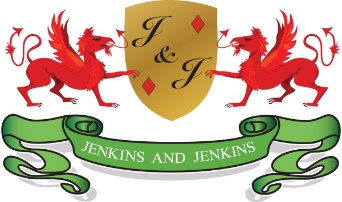 For all your High Quality and Marketing eventsLeicester Tel: 0116 429 1033http://www.jenkinsandjenkins.net/Sponsors of the EMCFL Substitute Vests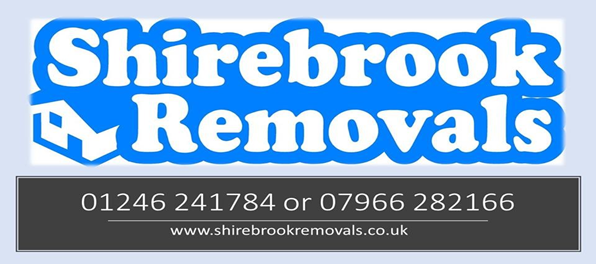 Pos Pld W D L GF GA GD Pts Promotion, qualification or relegation 1 Dunkirk (C, P) 40 28 5 7 133 49 +84 89 Promotion to Midland League Premier Division 2 Anstey Nomads 40 29 2 9 116 56 +60 89 Transfer to United Counties League Division One 3 Teversal 40 28 3 9 93 51 +42 87 4 Selston 40 25 6 9 97 59 +38 81 5 Belper United 40 21 11 8 76 44 +32 74 6 Kimberley Miners Welfare 40 21 8 11 75 56 +19 71 7 Radford 40 21 7 12 104 57 +47 70 8 Birstall United 40 21 6 13 98 67 +31 69 Transfer to United Counties League Division One 9 Aylestone Park 40 21 3 16 90 67 +23 66 Transfer to United Counties League Division One 10 Gedling Miners Welfare 40 20 2 18 71 65 +6 62 11 Barrow Town 40 18 7 15 76 72 +4 61 12 Clifton All Whites 40 17 8 15 102 73 +29 59 13 Stapenhill 40 14 8 18 87 86 +1 50 Transfer to Midland League Division One 14 Holbrook Sports 40 14 2 24 60 82 −22 44 15 West Bridgford 40 14 2 24 56 96 −40 44 16 Graham Street Prims 40 11 10 19 56 86 −30 43 17 Ashby Ivanhoe 40 12 3 25 55 81 −26 39 18 Holwell Sports 40 10 8 22 61 98 −37 38 Transfer to United Counties League Division One 19 Borrowash Victoria 40 10 4 26 58 120 −62 34 20 Arnold Town 40 7 1 32 48 131 −83 19 21 Radcliffe Olympic (R) 40 4 2 34 27 143 −116 14 Relegation to Step 7 22 Blaby & Whetstone Athletic 0 0 0 0 0 0 0 0 Resigned from the league Step 5Step 6Step 7Combined Counties League Premier DivCombined Counties League Div 1Anglian Combination Premier DivEastern Counties League Premier DivEast Midlands Counties LeagueBedfordshire County League Premier DivEssex Senior LeagueEastern Counties League Div 1 NorthCambridgeshire County League 	Premier DivHellenic League Premier DivEastern Counties League Div 1 Eastern Senior LeagueHellenic League Div 1 EastCentral Midlands League Div NorthMidland League Premier DivHellenic League Div 1 WestCentral Midlands League Div SouthNorth West Counties League Premier DivMidland League Div 1Cheshire League Premier DivNorthern League Div 1Northern Counties East Div 1Dorset Premier LeagueNorthern Counties East League Premier DivNorth West Counties League Div 1 NorthNorth West Counties League Div 1 SouthEssex & Suffolk Border League Premier DivSouthern Counties East League Premier DivNorthern League Div 2Essex Olympian League Premier DivSpartan South Midlands League Premier DivSouth West Peninsula League Premier DivGloucestershire County League	 Premier DivSouthern Combination Football League Premier DivSpartan South Midlands League Div 1Hampshire Premier League Senior Div	United Counties League Premier Div  Southern Combination Football League Div 1Herts Senior County League Premier DivWessex League Premier DivSouthern Counties East League Div 1Humber Premier League Premier DivWestern League Premier DivUnited Counties League Div 1Kent County League Premier DivWessex League Div 1Leicestershire Senior League Premier DivLincolnshire Football League Premier DivWest Midlands (Regional) League Premier DivLiverpool County Premier League Premier DivWestern League Div 1Manchester Football League Premier DivMid Sussex Football League Premier DivMiddlesex County League Premier Div	Midland League Div 2Northamptonshire Combination Premier DivNorthern Football Alliance Premier DivNorth Riding Football League Premier DivNottinghamshire Senior League Senior DivOxfordshire Senior League Premier Div	Peterborough & District League 	Premier DivSheffield & Hallamshire County Senior League Premier DivSomerset County League Premier DivSouthern Combination Div Two	South West Peninsula League Div 1 EastSouth West Peninsula League Div 1 WestSpartan South Midlands League Div 2Staffordshire County Senior League Premier Div	Suffolk & Ipswich League Senior Div	Surrey Elite Intermediate League Intermediate DivThames Valley Premier League Premier DivWearside League	West Cheshire League Div 1West Lancashire League Premier DivWest Midlands (Regional) League Div 1	West Riding County Amateur League Premier DivWest Yorkshire League Premier DivWiltshire Football League Premier DivYork Football League Premier Div